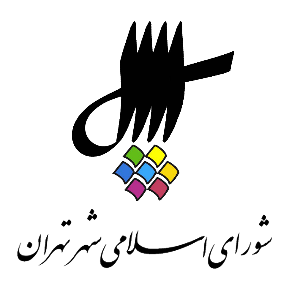 عناوین مندرجاتاعلام رسمیت جلسه و قرائت دستور.قرائت آیاتی از کلام الله مجید. بیانات جناب آقای سید ابراهیم امینی، نایب رئیس شورای شهر تهرانقرائت نطق پیش از دستور سرکار خانم الهام فخاری.تذکرات اعضای شورا: آقایان سید حسن رسولی، سید آرش حسینی میلانی، احمد مسجدجامعی بررسی دو فوریت لایحه‌ی شماره‌ی 1440591/10 مورخ 20/12/97 شهردار تهران در خصوص اصلاحیه‌ی بودجه‌ی مصوب سال 1397 شهرداری تهران به شماره‌ی ثبت 37803/160 مورخ 21/12/97.بررسی نامه‌ی شماره‌ی 10895/1/97 مورخ 12/12/97 معاون استاندار و فرماندار تهران در موضوع اعلام نظر مدیرکل دفتر امور شوراهای اسلامی شهر و روستای وزارت کشور در خصوص مصوبه‌ی کاهش ترافیک و آلودگی هوا در محدوده‌های مرکزی شهر تهران در سال 98. ابلاغی به شماره‌ی 33501/2529/160 مورخ 15/11/97 و قرائت گزارش کمیسیون‌های حمل و نقل و عمران و نظارت حقوقی به شماره‌ی ثبت 37925/160 مورخ 22/12/97 و 37386/160 مورخ 18/12/97.ارائه‌ی گزارش توسط جناب آقای سید حسن رسولی، خزانه‌دار محترم شورای اسلامی شهر تهران در خصوص حساب‌های درآمد و هزینه‌ی شهرداری تهران در دوماهه‌ی دی و بهمن سال جاری.بررسی نامه‌ی شماره‌ی 8266/10100 مورخ 19/12/97 شرکت آب و فاضلاب استان تهران به شماره‌ی ثبت 37496/160 مورخ 19/12/97، در خصوص درخواست تمدید و تنفیذ مفاد مصوبه‌ی اصلاحیه و تمدید مصوبه‌ی تأمین اعتبار مورد نیاز اجرای پروژه‌های آب و فاضلاب شهر تهران، ابلاغی به شماره‌ی 34581/2426/160 مورخ 23/12/96 در سال 1398 و قرائت گزارش کمیسیون سلامت، محیط زیست و خدمات شهری.بررسی عضویت آقایان نصرالله جهانگرد و رضا فرجی دانا در شورای فاوابررسی اعتراض هیأت تطبیق فرمانداری تهران به مصوبه‌ی بودجه‌ی سال 1398 شهرداری تهران و سازمان‌ها و شرکت‌های تابعه به شماره‌ی ثبت 38331/160 مورخ 27/12/97 و قرائت گزارش کمیسیون برنامه و بودجه.اعلام ختم جلسه و تاریخ تشکیل جلسه آینده.1. اعلام رسمیت جلسه و قرائت دستورنایب رئیس {سید ابراهیم امینی} ـ بسم الله الرحمن الرحیم. با حضور 14 نفر از اعضای محترم شورا جلسه رسمی است. خانم نژاد بهرام دستور جلسه را قرائت می‌فرمایید. منشی {زهرا نژاد بهرام} ـ بسم الله الرحمن الرحیم. با عرض سلام خدمت همکاران گرامی، حاضرین در جلسه، اهالی رسانه، مهمانان عزیز، برنامه‌ی صد و سی و سومین جلسه‌ی رسمی پنجمین دوره‌ی شورای اسلامی شهر تهران که به صورت فوق‌العاده در روز یکشنبه 26 اسفند 1397 از ساعت 9 لغایت 11 در محل تالار شورا برگزار می‌شود به شرح ذیل اعلام می‌گردد. الف. قرائت آیاتی از کلام الله مجید. ب. نطق پیش از دستور توسط سرکار خانم الهام فخاری، عضو محترم شورای اسلامی شهر تهران. ج. دستور جلسه1. بررسی دو فوریت لایحه‌ی شماره‌ی 1440591/10 مورخ 20/12/97، به شهردار محترم تهران در خصوص اصلاحیه‌ی بودجه‌ی مصوب سال 1397 شهرداری تهران، به شماره‌ی ثبت 160 مورخ 21/12/97. 2. بررسی نامه‌ی شماره‌ی 10895/1/97 مورخ 12/12/97 معاون محترم استاندار و فرماندار تهران در موضوع اعلام نظر مدیرکل دفتر امور شوراهای اسلامی شهر و روستای وزارت کشور در خصوص مصوبه‌ی کاهش ترافیک و آلودگی هوا در محدوده‌های مرکزی شهر تهران در سال 98. ابلاغی به شماره‌ی 160 مورخ 15/11/97 و قرائت گزارش کمیسیون‌های حمل و نقل و عمران و نظارت حقوقی به شماره‌ی ثبت 160 مورخ 22/12/97 و 160 مورخ 18/12/97. 3. ارائه‌ی گزارش توسط جناب آقای سید حسن رسولی، خزانه‌دار محترم شورای اسلامی شهر تهران در خصوص حساب‌های درآمد و هزینه‌ی شهرداری تهران در دوماهه‌ی دی و بهمن سال جاری. 4. بررسی نامه‌ی شماره‌ی 8266/10100 مورخ 19/12/97 شرکت آب و فاضلاب استان تهران به شماره‌ی ثبت 160 مورخ 19/12/97، در خصوص درخواست تمدید و تنفیذ مفاد مصوبه‌ی اصلاحیه و تمدید مصوبه‌ی تأمین اعتبار مورد نیاز اجرای پروژه‌های آب و فاضلاب شهر تهران، ابلاغی به شماره‌ی 160 مورخ 23/12/96 در سال 1398 و قرائت گزارش کمیسیون سلامت، محیط زیست و خدمات شهری. بررسی پلاک‌های ثبتی 4/6470/121، 17/1023/43، 13/2594، (617) 90/38، 14/4466/4، 13/4465/4، 32069/72، 12825/70، 1/2066، 2/3/1542، 1/1/1542، 3929، 1/2228/34، 1/1/2074، 4958/31 و 1848/31، 3004/3، 2/966/1، 5/173، 5/778/93، 13/950، 16/4468/4، 15/4467/4. با توجه به نظریه‌ی کمیسیون ماده‌ی 7 آیین‌نامه‌ی اجرایی ماده‌ی 1 قانون اصلاح لایحه‌ی قانونی حفظ و گسترش فضای سبز در شهرها و قرائت گزارش کمیسیون شهرسازی و معماری. 25. بررسی صورتجلسات بیست و دومین، بیست و سومین و بیست و چهارمین کمیسیون نام‌گذاری معابر و اماکن عمومی شهر تهران به شماره‌ی ثبت 160 مورخ 3/10/97 و 160 مورخ 10/11/97 و 160 مورخ 10/11/97.2. قرائت آیاتی از کلام الله مجید.منشی {زهرا نژاد بهرام} ـ در خدمت قاری محترم قرآن جناب آقای حمیدرضا احمدی وفا هستیم. ایشان متولد سال 1359 در شهرستان نیشابور هستند و ساکن تهران می‌باشند. تحصیلات ایشان کارشناسی ارشد علوم قرآن و حدیث است و از سن 10 سالگی مشغول به تلاوت آیاتی از کلام الله مجید بودند. مقام‌های داخلی رتبه‌ی اول بیست و پنجمین دوره‌ی مسابقات بالای 16 سال اوقاف، رتبه‌ی اول مسابقات بین‌المللی قرآن کریم اوقاف و امور خیریه در تهران در سال 82 و همچنین مؤذن و خادم حرم امام رضا علیه السلام می‌باشند. در خدمت آقای احمدی وفا هستیم. حمیدرضا احمدی وفا {قاری قرآن} ـ سلام علیکم و رحمة الله.اعوذبالله من الشیطان الرجیمبسم الله الرحمن الرحیم إِنَّ الْأَبْرارَ يَشْرَبُونَ مِنْ كَأْسٍ كانَ مِزاجُها كافُوراً * عَيْناً يَشْرَبُ بِها عِبادُ اللَّهِ يُفَجِّرُونَها تَفْجيراً * يُوفُونَ بِالنَّذْرِ وَ يَخافُونَ يَوْماً كانَ شَرُّهُ مُسْتَطيراً * وَ يُطْعِمُونَ الطَّعامَ عَلى‏ حُبِّهِ مِسْكيناً وَ يَتيماً وَ أَسيراً * إِنَّما نُطْعِمُكُمْ لِوَجْهِ اللَّهِ لا نُريدُ مِنْكُمْ جَزاءً وَ لا شُكُوراً * إِنَّا نَخافُ مِنْ رَبِّنا يَوْماً عَبُوساً قَمْطَريراً * فَوَقاهُمُ اللَّهُ شَرَّ ذلِكَ الْيَوْمِ وَ لَقَّاهُمْ نَضْرَةً وَ سُرُوراً * وَ جَزاهُمْ بِما صَبَرُوا جَنَّةً وَ حَريراً * مُتَّكِئينَ فيها عَلَى الْأَرائِكِ لا يَرَوْنَ فيها شَمْساً وَ لا زَمْهَريراً * وَ دانِيَةً عَلَيْهِمْ ظِلالُها وَ ذُلِّلَتْ قُطُوفُها تَذْليلاً * صدق الله العلی العظیم.(حضار صلوات فرستادند)نایب رئیس {سید ابراهیم امینی} ـ از قاری محترم قرآن بسیار سپاسگزار هستیم.3. بیانات سید ابراهیم امینی، نایب رئیس شورای شهر تهران.نایب رئیس {سید ابراهیم امینی} ـ بسم الله الرحمن الرحیم. اعضای محترم شورا در جریان هستند که جناب آقای مهندس هاشمی در غم از دست دادن دایی بزرگوارشان سوگوار هستند. همچنین جناب آقای دکتر حبیب‌زاده همکار بزرگوار ما ... بله، بله. اجازه بدهید یکی یکی، بله. آقای دکتر حبیب‌زاده هم پدرخانم ایشان دار فانی را وداع گفتند. جناب آقای دکتر اعطا هم پسرعمه‌ی ایشان، به رحمت الهی پیوستند که از طرف خودم و اعضای محترم شورا خدمت عزیزان تسلیت عرض می‌کنیم و امیدوار هستیم که خداوند صبر به همکاران محترم عنایت بفرماید و علو درجات درگذشتگان را از خداوند متعال خواهان هستیم. همچنین در میلاد امام نهم حضرت جوادالائمه به سر می‌بریم. فرارسیدن ولادت این امام معصوم را به همه‌ی شیعیان جهان تبریک می‌گوییم و از خداوند می‌خواهیم که به همه‌ی ما توفیق بدهد که در مسیر ائمه‌ی اطهار علیهم السلام گام برداریم. آخرین جلسه‌ی علنی شورای شهر تهران در سال 1397 را داریم. البته دوستان در جریان هستند که منتظر هستیم هیئت تطبیق نظر خودش را راجع به لایحه‌ی بودجه‌ی سال 98 اعلام کند. بر طبق قولی که دادند، قرار است تا ظهر ایرادات هیئت تطبیق اعلام شود که دوستان آماده‌باش باشند در محل کار باشند که اگر اعلام بشود ساعت 2 بعدازظهر جلسه را تشکیل بدهیم و این ایرادات را به آن بپردازیم و لایحه‌ی بودجه را قبل از اینکه سال به پایان برسد نهایی کنیم. بر خود لازم می‌دانم که به نمایندگی از اعضای محترم شورای شهر تهران از همه‌ی شهروندان تهران به دلیل اعتماد و حمایت و مشارکتی که در سال 97 با منتخبین خودشان داشتند قدردانی کنم و بابت قصور و تقصیرهایی که در انجام وظایف و ایفای وظیفه‌‌ی نمایندگی با آن مواجه بودند از آنها پوزش می‌‌خواهیم. البته شهروندان بزرگوار تهرانی می‌‌دانند که سال 97 سال سختی برای مدیریت شهری تهران بود. برخلاف میل اعضای شورا ما ناچار شدیم تغییرات پشت سر هم را در مدیریت شهری شاهد باشیم. آقای نجفی اولین شهردار منتخب علی‌رغم مخالفت اعضای شورا بر استعفای خودشان اصرار ورزیدند. جناب آقای مهندس افشانی، شهردار دوم بر اساس مصوبه‌‌ی مجلس و قانون منع به کار‌‌گیری بازنشستگان به ادامه‌‌ی خدمتشان پایان داده شد و در نهایت جناب آقای دکتر حناچی به عنوان شهردار منتخب در پایان آبان ماه از سوی اعضای شورای شهر انتخاب شدند. طبیعی است که این تغییرات پشت سر هم مدیریتی و انتصابات ناشی از آن در تزلزل مدیریت در شهرداری و فقدان ثبات مدیریتی تأثیر‌‌گذار هست و اگر چه این تغییرات خارج از اراده‌‌ی شورای پنجم بود ولی مسئولیت و عواقب آن متأسفانه به عهده‌‌ی این شورا گذاشته شد. همچنین سال 97 توأم بود با چالش‌‌های مالی و اجرایی متعددی برای شهرداری که علی‌رغم همه‌‌ی اینها مجموعه‌‌ی مدیریت شهری توانست که با زحمات فراوان از بروز اخلال در خدمات‌‌رسانی به شهروندان و پیشبرد توسعه‌‌ی شهر جلوگیری کند و در سال 97 ما برنامه‌‌ی پنج‌‌ساله‌‌ی سوم توسعه‌‌ی شهر تهران و همچنین بودجه‌‌ی سال 98 را در مهلت مقرر به تصویب رساندیم. انتظار داریم که دولت محترم جمهوری اسلامی و مجلس شورای اسلامی انتظارات به حق شهروندان تهرانی را براورده کند و آن چه را که به اعتبار حاکمیت نسبت به پایتخت جمهوری اسلامی برای آنها مسئولیت ایجاد شده به این مسئولیت‌‌ها با جدیت بنگرند و به خصوص در حوزه‌‌ی حمل و نقل عمومی، پرداخت عوارض و بحث آلودگی هوا و حقوق مالی، مدیریت شهری را در سال 98 بیش از پیش یاری کنند و شاهد محقق شدن وعده‌‌ها و تعهدات دولت و مجلس باشیم. همچنین از اصحاب رسانه، خبرنگاران و کسانی که در حوزه‌‌ی اطلاع‌‌رسانی بدون هیچ چشم‌داشتی مانند یاری دل‌سوز در کنار شورای پنجم هم حرف‌‌های ما را به جامعه منعکس کردند و همچنین از نقد سازنده‌‌‌‌ی آنها برخوردار شدیم و از نقطه نظرات آنها برای بهبود کیفیت خدمات در حوزه‌‌ی مدیریت شهری برخوردار شدیم، کمال تقدیر و تشکر را دادیم و در خاتمه از زحمات بی دریغ مجموعه‌‌ی بزرگ خادمان مردم در حوزه‌‌ی مدیریت شهری که تمامی تلاش آنها ارائه‌‌ی خدمات به شهروندان بوده است به ویژه در ایام پایانی سال و تعطیلات نوروزی که همه به مرخصی و سفر می‌‌روند ولی این عزیزان باید خدمات بدهند به شهروندان عزیز و مسافرینی که تهران را به عنوان محلی برای گذراندن دوره‌‌ی تعطیلات نوروزی خودشان معین می‌‌کنند، تشکر و قدردانی کنیم و از دوستانی که در حوزه‌‌ی حاکمیت نظم و امنیت در حوزه‌‌ی تهران، پلیس راهور و دیگر عزیزان نیروی انتظامی هم تقدیر و تشکر را داریم. والسلام علیکم و رحمة الله و برکاته.منشی {زهرا نژاد بهرام} ـ با تشکر از جناب آقای امینی در خدمت خانم دکتر فخاری هستیم.4. قرائت نطق پیش از دستور توسط الهام فخاری، عضو شورای اسلامی شهر تهران.الهام فخاری {عضو شورا} ـ اجازه هست آقای ... آقای دکتر اجازه هست؟نایب رئیس {سید ابراهیم امینی} ـ بفرمایید. خواهش می‌‌‌‌‌کنم.الهام فخاری {عضو شورا} ـ به نام پروردگار. با سلام و درود خدمت حضار محترم و با گرامیداشت روز شهردار و همچنین شادباش ایامی که زادروز امامان ما هستند و همچنین با سپاس از همه‌‌‌‌‌ی همراهان و ارزیابان شورای پنجم و سپاس ویژه از منتقدان شورا. دشت فروردین ایران روشن و سرزنده باد، مهر آبادانیش اندر فزون همواره باد. تکه‌‌‌‌‌های ابر پراکنده‌‌‌‌‌اند. جا به جای شهر بر خاک باریده‌‌‌‌‌اند. با هر شکوه بامداد از نو گیاه بیدار می‌‌‌‌‌شود و هر نسیم، درودی سرشار تابش خورشید پر‌‌‌‌‌امید است. امید به روزگار نو برای سرزمینی که مردمانش خسته از رنج‌‌‌‌‌ها، تاراج‌‌‌‌‌ها، پلشتی‌‌‌‌‌ها و بازدارنده‌‌‌‌‌های گوناگون هستند با نوروز پیوند خورده است. بهاری که برایش سفره می‌‌‌‌‌گستریم و به پیشوازش خانه‌‌‌‌‌تکانی می‌‌‌‌‌کنیم تا جانمان به برکتش تازه شود و بر تیرگی و پلیدی و دشواری‌‌‌‌‌ها چیره شویم. سفره‌‌‌‌‌های آیینی‌‌‌‌‌مان را رنگ رنگ می‌‌‌‌‌آراییم، برای شادباش نوروز، دانه‌‌‌‌‌های روینده را سبز می‌‌‌‌‌کنیم و غبار می‌‌‌‌‌زداییم. از میان همه‌‌‌‌‌ی جشن‌‌‌‌‌های نیاکانمان که همگی در پیوند با زمان و زمین، باد و آب و خاک و آتش در ستایش آفرینده و به پاسداشت آفرینش بوده‌‌‌‌‌اند، امروز برایمان جشن نوروز است که پابرجاست. با دریغ بر کم فروغ شدن آیین‌‌‌‌‌های مهربانانه‌‌‌‌‌ی پارسی باید برای نگه‌‌‌‌‌داشت جشن نوروز هم بیش از گذشته هوشیار باشیم. در دهه‌‌‌‌‌های گوناگون تاریخ کهن سرزمین‌‌‌‌‌مان، بیگانگانی بر ایران جفا کردند. برای نوروز‌‌‌‌‌زدایی، از میان بردن جشن‌‌‌‌‌ها و ارزش‌‌‌‌‌های دیرین و به فراموشی سپردن انگاره‌‌‌‌‌ها و کنش‌‌‌‌‌های گروهی و مردمی و باستانی‌‌‌‌‌مان از هیج کاری فروگذار نکرده‌اند. با این همه نوروز و جشن بهاران پابرجا ماند، چون خانواده و شبکه‌‌‌‌‌های پویایی خویشاوندی نوروز را در خانه و کوی و برزن زنده نگاه داشتند. کاسته شدن از جمعیت روستایی، دگرگون شدن شهرهای کوچک به شهرستان، دگرگونی ساختار کلان‌‌‌‌‌شهرها از یک سو و از سوی دیگر دگرگونی نهاد خانواده‌‌‌‌‌ی گسترده و خوشه‌‌‌‌‌های پر شاخه‌‌‌‌‌ی خویشاوندی به خانواده‌‌‌‌‌ی هسته‌‌‌‌‌ای و تنک شدن خوشه‌‌‌‌‌های نسبی و سببی و کاهش میانگین فراوانی اعضای خانواده‌‌‌‌‌ی ایرانی بر چگونگی نکوداشت و برگزاری آیین‌‌‌‌‌ها اثر‌‌‌‌‌گذار است. امروزه در کلان‌‌‌‌‌شهرها نو شدن سال بر سر سفره‌‌‌‌‌ی فامیلی بزرگ و گسترده کم‌‌‌‌‌یاب است. بسیاری از شهروندان کلان‌‌‌‌‌شهرها نوروز را در سفر می‌‌‌‌‌گذرانند و دید و بازدید نوروزی رونق گذشته را کمتر دارد. از این رو جامعه‌‌‌‌‌پذیری کودکان و نوجوانان برای شناخت و نکوداشت جشن‌‌‌‌‌های اسفند ماه و جشن بزرگ نوروز، دچار کاستی تدریجی است. از نوروز بیشتر تعطیلی دو هفته‌‌‌‌‌ای‌‌‌‌‌اش برجا مانده و آن را نگه داشته و شماری از جوانان از چگونکی کنش‌‌‌‌‌های آیینی جشن نوروز ناآگاه هستند. شتاب دگرگونی‌‌‌‌‌های اجتماعی به دشواری نهادینه شدن ارزش‌‌‌‌‌ها و باورها، آیین‌‌‌‌‌ها و نقش‌‌‌‌‌های کهن انجامیده است. از سوی دیگر بالا رفتن هزینه‌‌‌‌‌ی زندگی در شهرها، نابسندگی درآمد بسیاری از خانواده‌‌‌‌‌های طبقه‌‌‌‌‌ی متوسط و تهیدستان و فشار شرایط اقتصادی این سال‌‌‌‌‌ها، مردم را برای برگزاری جشن بزرگ نوروز دچار گیر و گره کرده است. دشواری‌‌‌‌‌های مالی و نا‌‌‌‌‌هماهنگی درآمد هزینه‌‌‌‌‌ای خانوارها به دوری گزینی از یکدیگر و ترس از ناتوانی در پرداخت هزینه‌‌‌‌‌های برپایی مهمانی و دورهمی‌‌‌‌‌های خورد و کلان می‌‌‌‌‌انجامد. سفره‌‌‌‌‌هایی کوچک در گوشه‌‌‌‌‌ها و خانه‌‌‌‌‌هایی خلوت و دوری‌‌‌‌‌گزینی از رفت و آمدهای خویشاوندی گذشته از پیامدهای منفی بر پیوندهای بزرگان، به کاستی و مسئله در فرایند جامعه‌‌‌‌‌پذیری و درونی کردن باورها و ارزش‌‌‌‌‌ها و نقش‌‌‌‌‌ها و کنش‌‌‌‌‌های اجتماعی کودکان و نوجوانان می‌‌‌‌‌انجامد. پیامد این کاستی افزایش گسست اجتماعی میان نسل نو با پیشینه‌‌‌‌‌ی فرهنگی خود، گسست میان کودک و نوجوان با بزرگسالان و سالمندان هم خواهد بود. در بازه‌‌‌‌‌های تاریخی سخت ایران، این خود مردم بوده‌‌‌‌‌اند که برای دشواری‌‌‌‌‌ها چاره‌‌‌‌‌جویی کرده‌‌‌‌‌اند و چه بسیار نوروزها که مردم با همیاری روزگار تازه‌‌‌‌‌ای رقم زدند. امسال با دشواری و فشار اقتصادی برای بسیاری از مردم ایران به پایان می‌‌‌‌‌رسد. کلان‌‌‌‌‌شهرها درگیر حاشیه‌‌‌‌‌های پرچالش و مدیران شهری درگیر کمبودهای درآمدی و بدهی‌‌‌‌‌های گذشته هستند. کاهش توان اقتصادی و افزایش حاشیه‌‌‌‌‌نشین‌‌‌‌‌ها، دست خالی ماندن برخی بخش‌‌‌‌‌های کارگری و کمبود درآمدهای روستاییان، همه واقعیت هستند. با این همه نسیم نوروز و باران بهار و جوانه‌‌‌‌‌های سرشاخه‌‌‌‌‌ها، نویدبخش هنگام جشن نوروز است. می‌‌‌‌‌توان از این سرمایه‌‌‌‌‌ی فرهنگی نیاکان برای مهرگستری و مهربانی میان مردم سرزمین و میان مردمان سرزمین‌‌‌‌‌های هم‌‌‌‌‌پیوند و خویشاوند بهره گرفت. می‌‌‌‌‌توان به پایکوبی و دست‌‌‌‌‌افشانی برای بهار از خانواده‌‌‌‌‌های کم توان و کهنسالان برای خانه‌‌‌‌‌ تکانی احوالپرسی کرد و به برپا کردن سفره‌‌‌‌‌ی نوروز در خانه‌‌‌‌‌شان شتافت. می‌‌‌‌‌توان جشن باستانی دیرین را با ساده‌‌‌‌‌تر ولی در کنار هم آوردن خرد و کلان، تهی‌‌‌‌‌دست و پر‌‌‌‌‌توان، سالمند و کودک بر سر سفره‌‌‌‌‌هایی به روشنای مهر و با برکت هفت سین پارسی زنده نگه داشت. می‌‌‌‌‌توان امسال در یک پویش سراسری از خریدن و بر تن کردن تن‌‌‌‌‌پوش و پای‌‌‌‌‌پوش نو خودداری کرد و پول آن را برای بخش‌‌‌‌‌های کم‌‌‌‌‌توان جامعه، سفره و جامه‌‌‌‌‌ی نو هزینه کرد. آیین‌‌‌‌‌ها جشن بزرگ نوروز سرمایه و گنج بی‌‌‌‌‌مانند است. به پی‌‌‌‌‌چویی دل‌شکستگان خواهیم شتافت و شانه به شانه‌‌‌‌‌ی یکدیگر برای بازآفرینی خانه، محله و میهن پر‌‌‌‌‌امید تلاش خواهیم کرد. روزگاری نو را می‌‌‌‌‌توان با هم ساخت و روشنای امید را در خانه خانه‌‌‌‌‌ی ایران زمین زنده نگه داشت. نوروز روشنای امید است از ورای تاریکی و سرما سر برمی‌‌‌‌‌کشد، جان می‌‌‌‌‌بخشد، بر دشت و کوه سبکبار می‌‌‌‌‌وزد، سرود شادمانه‌‌‌‌‌ی زندگی سر می‌‌‌‌‌دهد، رشته‌‌‌‌‌های سرد زمستان را پنبه می‌‌‌‌‌کند، نوروز نوای امید هستی است. امید به چیرگی به چیرگی بر رنج و دل‌مردگی. نوروز سرمایه‌‌‌‌‌ی جاودانه‌‌‌‌‌ی ماست. نوروز روشنای امید است. خجسته باد پیروزی نوروز، فرخنده باد زندگی. از فرصت استفاده می‌‌‌‌‌کنم و به همه‌‌‌‌‌ی دوستان پیشنهاد می‌‌‌‌‌کنم که در این دو روز باقی‌‌‌‌‌مانده با حضور در کتاب‌‌‌‌‌فروشی‌‌‌‌‌ها عیدی امسال را کتاب و اشتراک نشریات انتخاب بکنید با توجه به چالش و بحرانی که به ویژه در حوزه‌ی نشر و کتاب وجود دارد و با در واقع شادباش فرهنگی چراغ خانه‌ی نشر و کتاب و فرهنگ را روشن نگهداریم. 5. تذکرات اعضای شورا: سید حسن رسولی، سید آرش حسینی میلانی،‌ احمد مسجد جامعی.نایب رئیس {سید ابراهیم امینی} ـ بسیار ممنون و سپاسگزار هستم از همکار محترم، سرکار خانم دکتر فخاری که با بیانات زیبای خود ما را به استقبال سال 98 بردند. جناب آقای رسولی تذکر خود را می‌فرمایید؟سید حسن رسولی {عضو شورا} ـ بسم الله الرحمن الرحیم. عنوان تذکر بنده، اعمال تبعیض در بازنشستگی کارکنان و مدیران شهرداری تهران است. استناد قانونی این، ماده‌ی 47 آیین‌نامه‌ی استخدامی شهرداری تهران که شهردار را موظف می‌کند کارکنان بالای سن 65 سال را بازنشست کند. قانون اصلاح مقررات بازنشستگی و وظیفه‌ی قانون استخدام کشوری و تکلیفی که در برنامه‌ی سوم برای شهرداری تعیین کردیم. بر اساس این مبانی قانونی متن تذکر را قرائت می‌کنم. بسم الله الرحمن الرحیم. جناب آقای دکتر حناچی شهردار محترم تهران با سلام و احترام، بر اساس اطلاعات مندرج در سامانه‌ی شفافیت نیروی انسانی شهرداری، اعمال قانون منع به کارگیری بازنشستگان در شهرداری، سازمان‌ها و شرکت‌های تابعه، به نحو صحیح و عادلانه صورت نگرفته است. آن دسته از کارکنان و مدیرانی که از قدرت لابی‌گری بالایی برخوردار نبوده‌اند، مشمول واقع گردیده‌اند و حتی با دارا بودن 48 سال سن، بعضاً به حالت بازنشستگی، تغییر وضعیت اداری پیدا کرده‌اند. متأسفانه تعدادی از مدیران شاغل در رده‌های بالای مدیریتی، علی رغم دارا بودن سنوات خدمتی بالای 35 سال حتی با مدرک کارشناسی ارشد و بعضاً سن بالای 65 سال همچنان سمت‌های شغلی و مدیریتی را عهده‌دار هستند. جناب آقای دکتر حناچی، شفافیت و تبعیض زدایی، یکی از اهداف راهبردی ما و شما به نمایندگی از جامعه‌ی اصلاح‌طلب ایران است. برچسب بکارگیری معیارها و استاندارهای دوگانه در این موضوع، زیبنده‌ی جمع متحد 22 نفره‌ی ما نیست. فرض اینجانب این است که کثرت کار در این مدت کوتاه، مانع از ورود جدی جنابعالی به این روند بوده است. بر این اساس تذکر می‌دهم در اسرع وقت، دستور فرمایید اقدام عادلانه به عمل آورند. متشکرم. نایب رئیس {سید ابراهیم امینی} ـ بسیار ممنون و سپاسگزار هستم. بحث بازنشستگی دیگر شروع و پایان آن آقای مهندس افشانی، شهردار منتخب شورای پنجم بود دیگر آقای رسولی خیلی خلاصه ... جناب آقای حسینی میلانی. منشی {زهرا نژاد بهرام} ـ بفرمایید. سید آرش حسینی میلانی {عضو شورا} ـ بسم الله الرحمن الرحیم. من هم تبریک می‌گویم تولد حضرت امام جواد را به دوستان عزیز و همین‌طور گرامی می‌داریم مناسبت‌هایی را که برای بحث آب هست. روز جهانی حفاظت از رودخانه‌ها که بیست و سوم اسفند هست و روز جهانی آب، دوم فروردین که در پیش است. به طور کلی ما در شهر تهران حدود 700 میلیون متر مکعب آب را در سال از رودخانه‌های کرج، جاجرود، طالقان و لار در واقع داریم و شهروندان تهرانی باید در واقع به شرایط کیفی و کمی این رودخانه‌ها حساس باشند. به ویژه در ایام تعطیلات نوروز که مراجعه می‌کنند به حوزه‌های آبخیز کوهستانی و من تقاضا می‌کنم که در بحث در واقع مدیریت زباله و مدیریت پسماند توجه جدی داشته باشند که ما مواجه نشویم با در واقع آلودگی‌های قابل توجه در بالادست سدهای شهر تهران. نکته‌ی دیگر بحث رودخانه‌هایی است که به خود تهران مشرف هست که این‌ها روان‌آب‌های نابهنگام و فصلی دارند. حدود 123 میلیون متر مکعب هست و جالب این هست که این روان‌آب‌ها آقای دکتر امینی وقتی که به اصطلاح می‌رسند به شهر و بارش شهری به آن اضافه می‌شود تقریباً چهار برابر می‌شود. حدود 400 میلیون متر مکعب می‌شود و این متأسفانه اصلاً کیفیت خوبی ندارد. ما باید تلاش کنیم که با روش‌های مختلفی که مطرح هست در مدیریت شهری، نفوذ بدهیم این روان آب‌ها را و تلاش کنیم زباله‌ی کمتری و فاضلاب کمتری در واقع وارد شود به آن. تذکر بنده در واقع درباره‌ی آمادگی در برابر سیلاب هست که آن را قرائت می‌کنم خدمت شما. با توجه به آثار تغییرات اقلیمی در شرایط سیل‌خیزی حوزه‌های آب خیز مشرف به شهر تهران، شایسته است برنامه‌ی آمادگی در برابر سیلاب در شهر مورد توجه جدی قرار گیرد. لذا بر اساس مصوبات برنامه‌ی سوم شهرداری تهران موضوع ماده‌ی 88، از شهرداری تهران می‌خواهم گزارشی از میزان آمادگی شهرداری در برابر سیلاب‌های غیر مترقبه با محوریت خیابان ولیعصر و شریعتی و همچنین برنامه‌ی عملیاتی بهبود عملکرد شبکه‌های اصلی و فرعی، توسعه‌ی شبکه‌ی پایش کمی و کیفی بارش و روان‌آب، پیاده‌سازی نظام نگهداشت انهار و پیاده‌سازی سامانه‌ی هشدار سیل را در مهلت 2 ماهه به شورای شهر ارسال نماید. متشکرم. نایب رئیس {سید ابراهیم امینی} ـ بسیار ممنون و سپاسگزار. دستور را قرائت بفرمایید. دستور اول را.منشی {زهرا نژاد بهرام} ـ دستور اول، بررسی دو فوریت لایحه‌ی شماره‌ی 1440591/10 مورخ 20/12/97 شهردار محترم تهران در خصوص اصلاحیه‌ی بودجه‌ی مصوب سال 1397 شهرداری تهران به شماره ثبت 160 مورخ 21/12/97.نایب رئیس {سید ابراهیم امینی} ـ مثل اینکه آقای مسجدجامعی هم یک تذکر داشتند من توجه نداشتم. بفرمایید. منشی {زهرا نژاد بهرام} ـ پس این دستور سر جای خود باقی است. آقای مسجدجامعی بفرمایید. احمد مسجدجامعی {عضو شورا} ـ ممنون آقای دکتر، متشکرم. بسم الله الرحمن الرحیم. عرض کنم من هم می‌خواستم هم تبریک بگویم و هم اینکه، آقای دکتر ما در تهران یک چشمه علی داشتیم، امسال هم به طور خاص حالا مورد توجه است. تهرانی‌ها یک سنتی داشتند فرش یا زیرانداز خود را در چشمه علی می‌شستند. نام علی امیرالمؤمنین را که روی یک جایی می‌گذاشتند نماد برکت بود. امسال هم که سال به نام امیرالمؤمنین آغاز می‌شود ان‌شاءالله یک سال پربرکتی باشد. این چشمه خب آسیب‌هایی دیده، الان من از دوستان هم پرسیدم، آقای نظری می‌گفت آنجا جلبک و مثلاً این‌جور چیزها است. این سه چشمه بود که آنجا ظاهر می‌شد. قبلاً هم آقای خلیل‌آبادی یک تذکر دادند. من می‌خواستم که این مسئله را در طرح توسعه‌ی ری، اصلاً طرح دارد چشمه علی، به طور خاص مورد توجه قرار بگیرد. چون اصلاً یک سنت فرهنگی ایرانی تهرانی است. یعنی شستن فرش. شما قدیمی‌ترین تابلوهایی هم که از تهران هست، مثلاً فرش شوران چشمه علی را عکاسان خارجی هم آمدند گزارش کردند و عرض کنم و نشان دادند یعنی به عنوان یک سنت ویژه تهرانی‌ها که در برکت سال نو، امیرالمؤمنین را شریک می‌کنند. این یک نکته‌ای بود خواستم یک گزارشی شهرداری بدهد که بالاخره این چشمه علی چه شد؟ این وضعیت چشمه علی که با عبور خط مترو آسیب دیده بود. یک نکته‌ای را هم می‌خواستم عرض کنم خب تشکر می‌کنم امسال هفته‌ی درختکاری این‌ها باشکوه بود و همه‌ی دستگاه‌ها و این‌ها مشارکت داشتند. حالا آقای شهردار هم آمدند دیگر من این تذکر را عوض کنم با آمدن آقای شهردار، شکل آن را عوض کنم. ما این فضاها و بوستان‌هایی را که کار کردیم خیلی خوب بود که فضای رسانه‌ای خوبی داشت. از این بابت تشکر می‌کنم. منتها یک بوستان بزرگی در شرق تهران بعد از دیدار با مقام معظم رهبری داشتیم که یک بخش‌هایی از آن آزاد شد در اختیار دستگاه‌های اطلاعاتی، امنیتی بود. این یک بخش‌هایی از آن مانده. در یک برنامه قرار بود امسال هم مثلاً 1000 هکتار آن دوباره به بهره‌برداری برسد. این یک خرده متفاوت است با اینکه حالا مثلاً چهار تا درخت در فرض بفرمایید منظریه یا مثلاً پارک چه بکاریم و این‌ها. من می‌خواستم بگویم که این به کجا رسیده؟ چون اصلاً اندازه و ابعاد آن یک ابعاد 1000 متر است، 1100 متر است یک هکتار است و این عرض کنم یکی از طرح‌های خیلی بزرگ بود که ادامه‌ی همان طرح‌های قبلی بود. راجع به این هم می‌خواستم که عرض کنم یک صحبتی بکنم. حالا یک سؤالی کنم. یک تشکری هم از دوستان روابط عمومی که این هدایا را به همه‌ی اعضا دادند به ما هم دادند و از خبرنگاران و عکاسان عزیز که در طول این سال نهایت همکاری را داشتند و عرض کنم سخن خودم را با این شعر تمام کنم. چون عرض کنم دیگر ایام ولادت امیرالمؤمنین است، تهرانی‌ها از قدیم در سفره‌های هفت‌سین، نام امیرالمؤمنین یا تصویر امیرالمؤمنین را داشتند. یعنی شادی دل ایرانیان یک جوری پیوند خورده بوده با این شادی عرض کنم از این عید و این را هم تقدیم می‌کنم به همه‌ی هموطنانم و همشهریانم، نوروز از آن شد پر شعف هم صاحب عز و شرف، کان روز سالار نجف آمد به تخت سروری. خیلی هم ممنون آقای دکتر.  6. بررسی دو فوریت لایحه‌ی شماره‌ی 1440591/10 مورخ 20/12/97 به شهردار تهران در خصوص اصلاحیه‌ی بودجه‌ی مصوب سال 1397 شهرداری تهران به شماره‌ی ثبت 37803/160 مورخ 21/12/97.نایب رئیس {سید ابراهیم امینی} ـ بسیار ممنون و سپاسگزار. خب دستور را قرائت کردند. لایحه‌ی اصلاحیه‌ی بودجه‌ی مصوب سال 97 شهرداری تهران. ابتدا خیر مقدم می‌گویم خدمت جناب آقای دکتر حناچی شهردار محترم تهران و یک گلایه هم بکنیم که این اصلاحیه‌ی بودجه با این همه عدد و رقم، ای کاش در یک فرصت مناسب و بدون قید فوریت که کمیسیون برنامه بودجه بررسی دقیق را انجام می‌داد، ولی در هر حال این با دو فوریت آمده. حالا نمی‌دانم خود آقای دکتر حناچی خود شما می‌خواهید ... بله، توضیحی راجع به اصلاحیه‌ی بودجه‌ی مصوب سال 97. منشی {زهرا نژاد بهرام} ـ بله موافق. بله. دوستان اگر که موافقت یا مخالفت دارند بگویند که من ثبت نام کنم که ... بله برای دو فوریت. نایب رئیس {سید ابراهیم امینی} ـ فعلاً بحث دو فوریت آن است آقای رسولی نه اصل اصلاحیه بله. پیروز حناچی {شهردار تهران} ـ بسم الله الرحمن الرحیم و به نستعین. بنده هم تبریک عرض می‌کنم ایام ولادت را که پیش رو داریم. اعیادی که به هر صورت فخر جهان اسلام و ما ایرانیان هست. نکته‌ای که اشاره کردید، اصلاحیه‌ی بودجه، سرجمع بودجه هیچ تغییری نکرده و در حقیقت جابه‌جایی است و در اجرای بند 12 ذیل ماده‌ی 80 قانون تشکیلات و وظایف شوراها پیشنهاد شده و به منظور جبران کسری برخی از ردیف‌های بودجه‌ی مصوب و مورد نیاز واحدهای اجرایی از محل کاهش اعتبارات سایر ردیف‌ها، مثل ردیف‌های که هزینه نشده در بودجه‌ی 97، پیشنهاد شده. موارد آن هم کمک و جبران هزینه به شرکت واحد اتوبوسرانی است، آتش‌نشانی و سازمان بازنشستگی و جابجایی اعتبار در دو ردیف تملک دارایی‌ها. علت آن هم که دوفوریتی ارائه شده خب این‌ها نباید به سال آینده تسری پیدا کند و باید مجوز آن از شورا اخذ شود تا قابل ارائه باشد. من دو نکته را هم اشاره می‌کنم که چون آخرین جلسه‌ی قاعدتاً آخرین جلسه است دیگر، نه؟ نایب رئیس {سید ابراهیم امینی} ـ بله. پیروز حناچی {شهردار تهران} ـ بله، آخرین جلسه‌ی امسال است. خب در خصوص درآمدها و منابع محقق شده هم یک اشاره‌ای می‌کنم که 94 درصد بودجه‌ی نقدمان به مبلغ 126047 میلیارد ریال محقق شده. در بودجه‌ی غیر نقد هم میزان تحقق 42 درصد بوده که معادل 17072 میلیارد ریال است و در مجموع 82 درصد منابع مصوب سال 97 تاکنون محقق شده که البته هنوز هم ادامه دارد و ان‌شاءالله امیدواریم که با آماری که دیشب به من دادند، بالای 90 هستیم. این آمار قبل از آمار دیشب ارائه شده. ان‌شاءالله بیشتر تحقق پیدا خواهد کرد. یک نکته‌ای هم چون آخرین جلسه‌ی سال است از این فرصت استفاده می‌کنم اشاره می‌کنم به اهم همکاری‌های مؤثر و قابل تقدیر شهرداری تهران و شورای شهر. آن ایده‌ی اولی آن فرآیند تصویب برنامه‌ی سوم شهر تهران هست در شورا و بعد از آن فرآیند بودجه در سال 98 و همچنین تذکراتی که نمایندگان محترم شورای شهر، به شهرداری دادند. حدود 298 تذکر داده شده که از این 298 تذکر 269 تذکر آن کارشناسی شده و پاسخ داده شده و 29 تذکر هم در حال پیگیری است. خبر خوشی که به عنوان خبر خوش آخر سال، می‌توانیم روی آن اشاره کنیم این هست که ما به طرز محسوسی، کاهش آلودگی هوای تهران را داشتیم. امسال قطعاً نزولات جوی یکی از دلایل آن بوده، ولی همه‌ی موضوع به نزولات جوی صرفاً برنمی‌گردد و مقایسه‌ی نقطه به نقطه‌ی ساعات پیک، در سال جاری و سال‌های گذشته نشان می‌دهد که تغییرات معنی‌داری در کاهش آلودگی هوا وجود دارد و این بخش را می‌توانیم تأثیرات و پیگیری‌های مدیریتی در شهر تهران بدانیم. قطعاً کنترل دوربین‌های مجهز به معاینه‌ی فنی بسیار تأثیرگذار بوده، توسعه‌ی مراکز معاینه‌ی فنی و جدیت در کنترل معاینه‌ی فنی هم بسیار تأثیرگذار بوده. افتتاح خط 6 و 7 مترو را داریم. 6 ان‌شاءالله در نیمه‌ی دوم فروردین ماه افتتاح خواهد شد. 7 دیروز افتتاح شد. از بزرگترین تصمیمات این شورا که قطعاً از باقیات الصالحات خواهد بود، توقف برج باغ‌ها است در سطح شهر تهران که به هر صورت تحت تأثیر آن تعداد پروژه‌هایی که لای در مانده بودند قرار گرفت. به نظر من به این نکته باید اشاره کرد که این شورا علی رغم اینکه خودش را از بخش‌هایی از منابع مالی محروم کرد، ولی این تصمیم بزرگ را گرفت و لایحه‌ای را که شهرداری ارائه کرد، به تصویب رساند. ان‌شاءالله امیدوارم که نه تنها توقف پیدا کند ساخت و ساز در باغات، بلکه میزان باغات شهر هم به واسطه‌ی این مصوبه که به تصویب و تأیید شورای عالی شهرسازی رسیده و خواهد رسید، به نتیجه برسد و همچنین 1250 هکتار توسعه‌ی فضای سبز جنگل کاری شده در حریم تهران را داشتیم که به همین مناسبت در همین اثنا به بهره‌برداری رسید و در خاتمه، آرزوی سالی بهتر در سال 98 برای همه‌ی شهروندان تهرانی، اعضای شورای شهر و همکارانم در شهرداری تهران آرزومندم. متشکرم. نایب رئیس {سید ابراهیم امینی} ـ بسیار ممنون و سپاسگزار. منشی {زهرا نژاد بهرام} ـ مخالف دو فوریت. آقای حبیب‌زاده. نایب رئیس {سید ابراهیم امینی} ـ آقای دکتر حبیب‌زاده به عنوان مخالف، بفرمایید. منشی {زهرا نژاد بهرام} ـ آقای رسولی موافق، آقای حق‌شناس مخالف، آقای فراهانی موافق. نایب رئیس {سید ابراهیم امینی} ـ بفرمایید. افشین حبیب‌زاده {عضو شورا} ـ خب، بسم الله الرحمن الرحیم. ضمن تشکر از آقای دکتر حناچی برای حضور و ارائه‌ی مطالب. من اولاً سؤال من این است از آقای دکتر حناچی که 10 درصد کسری بودجه‌ای که فرمودند که با آن مواجه خواهیم بود را اولاً نفرمودند از کجا تأمین خواهیم کرد. یک توضیحی راجع به این موضوع داده بشود راجع به 10 درصد کسری بودجه ... نایب رئیس {سید ابراهیم امینی} ـ حالا بحث فوریت این را شما ... افشین حبیب‌زاده {عضو شورا} ـ دوم اینکه ... نایب رئیس {سید ابراهیم امینی} ـ ببینید آقای دکتر حبیب‌زاده فوریت این لایحه‌ی اصلاح بودجه مطرح است. راجع به ... افشین حبیب‌زاده {عضو شورا} ـ اصلاً وارد موضوع نمی‌خواهید بشوید؟ نایب رئیس {سید ابراهیم امینی} ـ اصلاً شما ورود به صحبت‌های آقای دکتر حناچی خارج از این لایحه‌ی دوفوریتی نشوید. افشین حبیب‌زاده {عضو شورا} ـ نه راجع به همین می‌خواهم صحبت کنم. نایب رئیس {سید ابراهیم امینی} ـ ایشان از فرصت استفاده کردند یک اطلاعاتی را برای استحضار شهروندان عزیز تهرانی مطرح کردند و اصحاب رسانه، آن به جای خود ولی الان بحث ...افشین حبیب‌زاده {عضو شورا} ـ اشکال ندارد اگر می‌خواهید فوریت آن را من راجع به موضوع بحث کنم. نایب رئیس {سید ابراهیم امینی} ـ آره، آره. افشین حبیب‌زاده {عضو شورا} ـ بسیار خب. نایب رئیس {سید ابراهیم امینی} ـ خب راجع به فوریت. منشی {زهرا نژاد بهرام} ـ آقای رسولی موافق راجع به فوریت. نایب رئیس {سید ابراهیم امینی} ـ نه بگذارید مخالف اگر بود موافق هم صحبت کند. منشی {زهرا نژاد بهرام} ـ آقای حق‌شناس. نایب رئیس {سید ابراهیم امینی} ـ آقای دکتر حق‌شناس مخالف فوریت هستید؟ بفرمایید. محمدجواد حق‌شناس {عضو شورا} ـ بسم الله الرحمن الرحیم. من در واقع استدلال من به همان گلایه‌ای که خود حضرتعالی در بیان مقدمه خود اشاره فرمودید، برمی‌گردد و می‌خواستم تأکید بر همین نگاه داشته باشم که اساساً کارهایی که در لحظه‌ی آخری و در دقیقه‌ی، خلاصه، نود ارائه می‌شود، همیشه به شأن نظارتی، عرضم به حضور شما، شورا لطمه می‌زند و قاعده‌مند ما باید عمل کنیم. قطعاً ما از روند درآمدی بودجه در ماه‌های اخیر هم می‌دانستیم که بخش اکثر و اعظم آن حوزه‌ی مورد انتظار در ماه‌های پایانی به نتیجه نخواهد رسید و روند درآمدی، به خصوص در حوزه‌ی غیر نقد، هم چنان که الان خود شهردار هم اشاره کردند که حدود 40 درصد مثلاً محقق شده، خب نشان می‌دهد ما با یک کسری رو به رو هستیم. علی القاعده وقتی با چنین کسری ما روبه رو هستیم برای اصلاحیه‌ی بودجه، انتظار این است که اولاً هم نگاه کامل ارائه بشود. الان سقف اصلاحیه حدود 305 در واقع میلیارد هست، در حالی که میزان، عرضم به حضور شما، کسری، خوشبینانه بالای 10 درصد است. اگر بالای 10 درصد باشد، در واقع 1700 میلیارد بالغ خواهد شد و این پوشش نمی‌دهد آن عنوان اصلاحیه را. فلذا ما هم در این رابطه، انتظار ما این بود که زمان مورد نظر باید قبل از این ارائه می‌شد و همین که روند این قضیه آن هم در روز آخر، آن هم باز با چنین وضعیتی که الان شما می بینید ما به لحاظ عددی ما هم ما امروز با 20 دقیقه تأخیر جلسه داشتیم. یک مقدار طبیعی است جلسات آخر سال هست. من خواهشم این هست که اگر دوستان در واقع موافقت کنند به دو فوریت رأی ندهند تا در یک روال عادی‌تر هم به کمیسیون تخصصی برود و هم کمیسیون‌های دیگر و ما بتوانیم در فضای مناسب بعد از جلسات سال نو بتوانیم این موضوع را با دقت بیشتر و با تمهیدات بیشتر و اینکه تکلیف بودجه هم در واقع روشن شده و روند، شکل گرفته آنجا به نتیجه خواهیم رسید. نایب رئیس {سید ابراهیم امینی} ـ آقای سالاری تذکر خود را بفرمایید. محمد سالاری {عضو شورا} ـ بسم الله الرحمن الرحیم. من پیشنهادم این است که ابتدا یا شهرداری تهران، حالا آقای شهردار یا معاونت مربوطه و یا کمیسیون برنامه بودجه، یک گزارشی بدهند اصلاً این پیشنهادی که الان به رأی گذاشته می‌شود فوریت آن را توضیح بدهند که رقم و عدد و این‌ها چه هست بعداً تصمیم بگیریم الان ... منشی {زهرا نژاد بهرام} ـ الان بحث فوریت آن است ... محمد سالاری {عضو شورا} ـ خب به هر حال در بحث فوریت باید توضیح بدهند. این اصلاحیه، رقم آنچه هست؟ چه ردیف‌هایی اضافه شده، این محتوای آن به هر حال ... منشی {زهرا نژاد بهرام} ـ بله، بله. در متن آمده. محمد سالاری {عضو شورا} ـ دوستان در جریان قرار بگیرند بعداً ... نایب رئیس {سید ابراهیم امینی} ـ آقای رسولی بفرمایید. سید حسن رسولی {عضو شورا} ـ بسم الله الرحمن الرحیم. من پیشاپیش اجازه می‌خواهم هیئت رئیسه به من، به عنوان موافق محتوا هم وقت بدهد. اما به لحاظ شکلی و دفاع از دو فوریت، همکاران محترم استحضار دارند که امروز که بیست و ششم اسفندماه است، پس‌فردا یعنی بیست و هشتم، چون بیست و نهم تعطیل رسمی است، آخرین روز مالی سال 97 است. بودجه، سند درآمد هزینه است. باید طی این بازه‌ی 365 روزه، همه‌ی درآمدها و هزینه‌های آن محقق شود و شهرداری حق کسب هیچ گونه درآمد و انجام هیچ گونه هزینه‌ای را ندارد، الا اینکه قبلاً در تبصره‌ها و در ردیف‌های بودجه به تصویب شورای اسلامی شهر تهران برسد. درست می‌فرمایند آقای دکتر حق‌شناس که ای کاش زودتر آقای شهردار این لایحه را تقدیم می‌کردند. ولی من حدسم این است که آقای شهردار تا جایی که توانستند با استفاده از سازوکار کمیته‌ی تخصیص، تعادل منابع و مصارف را ایجاد کردند و ناگزیر شدند از اینکه این اصلاحیه را بدهند. درست است که کار دیر هنگام است، ولی واجب و قانونی است. هر چند دیر هنگام، من خواهش می‌کنم که دوستان به دو فوریت آن رأی بدهند که در گزارش حسابرسی و تفریغ بودجه، برای مجموعه‌ی مدیریت شهری و شهرداری به عنوان نکته‌ی منفی درج نشود. من در محتوا هم اگر فرصت بدهید دفاع خواهم کرد. نایب رئیس {سید ابراهیم امینی} ـ خب مخالف دیگر هست صحبت کند؟ خب مخالف نیست، موافق هم صحبت نمی‌کند، مخالف؟ بفرمایید خانم دکتر فخاری.الهام فخاری {عضو شورا} ـ به نام خدا. من عرضم یک مقدار شاید کلی‌تر نسبت به فوریت، بحث فوریت همین موضوع است و البته در مخالفت با ... نایب رئیس {سید ابراهیم امینی} ـ ولی سعی کنید در موضوع فوریت آره. الهام فخاری {عضو شورا} ـ بله در مخالفت با فوریت. می‌خواهم این را عرض کنم این یک رویه و سنت غلطی است که متأسفانه در رابطه‌ی میان شهرداری و شورا بوده و دارد تداوم پیدا می‌کند که همه‌ی امور را لحظه‌ی آخری با فشار بر شورا که چون خیلی لازم است حتماً خیلی لازم است و حتماً تشخیص شهردار محترم تهران درست و به جا، ولی اینکه در موارد مختلف به لحظه‌ی آخر و جلسه‌ی آخر موکول کردند و از شورا درخواست کردند که چون لحظه‌ی آخر است و چون از نظر قانونی به مشکل برمی‌خوریم، شما همکاری کنید. من فکر می‌کنم که این رویه را لازم است تغییر بدهیم و هم به عنوان اصلاح‌طلبان، اصلاح رویه‌ها بخشی از مسئولیت و کار ما است و اول آن البته خوب بود دوباره روز شهردار را به آقای شهردار تبریک بگوییم. نایب رئیس {سید ابراهیم امینی} ـ البته من فکر کنم که جناب آقای رسولی اینکه بررسی بعداً هم انجام شود، در این خصوص، هیچ گونه ممنوعیتی ما نداریم. آره آقای فراهانی راجع به این موضوع ... منشی {زهرا نژاد بهرام} ـ آقای فراهانی موافق ... نایب رئیس {سید ابراهیم امینی} ـ خب، چرا دیگر نه اصلاحی که ... آخر ببینید جابه‌جایی ردیف‌ها است. الان کمیسیون فرهنگی ... ببینید این سؤال است که من دارم انجام می‌دهم که کمیسیون برنامه و بودجه، چون آقای مهندس الویری تشریف ندارند، آقای رسولی یک توضیحی بدهند که دوستان یک مقدار به اصطلاح با دید باز ... باشد آقای فراهانی هم صحبت می‌کنند راجع به فوریت، منتها سؤال من این است که ... سید حسن رسولی {عضو شورا} ـ بله بفرمایید. نایب رئیس {سید ابراهیم امینی} ـ در هر حال کار بودجه، یک روند طولانی دارد و کار تخصصی در کمیسیون‌ها ... اول در خود شهرداری و حوزه‌های مختلف که کار تخصصی می‌کنند، لایحه را آماده می‌کنند، بعد می‌آید کمیسیون تخصصی راجع به اولویت‌بندی پروژه‌ها و ردیف‌هایی که در نظر می‌گیرند، می‌آید کمیسیون برنامه و بودجه، می‌آید کمیسیون تلفیق، بعد می‌آید صحن تصویب می‌شود. حالا ما با یک لایحه‌ی دوفوریتی، لحظه‌ی آخری می‌آییم جابه‌جا می‌کنیم ردیف‌ها را ... سید حسن رسولی {عضو شورا} ـ من توضیح می‌دهم. نایب رئیس {سید ابراهیم امینی} ـ که آقا این پروژه را، بعد حتی ما یک بار هم فرصت نکردیم روی این را بخوانیم. این هیچ اشکالی ندارد بعد از عید، با ارجاع به کمیسیون‌ها و یک بررسی دقیق این جابه‌جایی انجام بشود، هیچ گونه محدودیت قانونی من فکر می‌کنم نداشته باشد ... سید حسن رسولی {عضو شورا} ـ اجازه می‌دهید آقای ... نایب رئیس {سید ابراهیم امینی} ـ این را ... بفرمایید. سید حسن رسولی {عضو شورا} ـ البته آقای رئیس در فرمایشات خود به عنوان مخالف در حقیقت صحبت کرد ... نایب رئیس {سید ابراهیم امینی} ـ نه من سؤال کردم. سید حسن رسولی {عضو شورا} ـ در قالب سؤال مخالفت فرمودید. آقای دکتر امینی، بودجه یک سند یک ساله‌ی درآمد و هزینه است. اصلاح بودجه در سال 98 که عملاً سال دیگری است و من و شما برای آن سال یک سند بودجه‌ی دیگری تصویب کردیم، کاملاً خلاف است من عرض کردم ... نایب رئیس {سید ابراهیم امینی} ـ می‌گویم مستند به چه؟ سید حسن رسولی {عضو شورا} ـ عرض می‌کنم ... نایب رئیس {سید ابراهیم امینی} ـ مستند ... سید حسن رسولی {عضو شورا} ـ اصلاً عرض می‌کنم بودجه سند یک‌ساله است ... نایب رئیس {سید ابراهیم امینی} ـ باشد، باشد. سید حسن رسولی {عضو شورا} ـ آقای دکتر اجازه نمی‌دهید من عرضم تمام شود. سال آخرین روز سال مالی از حیث قبول اسناد و مدارک برای درج در حساب‌های رسمی 31/4 است. اگر خاطر شما باشد، خود شما مجلس بودید 29/12 بود، شد 31/4. نایب رئیس {سید ابراهیم امینی} ـ بله بله. سید حسن رسولی {عضو شورا} ـ من‌باب اینکه ما بتوانیم جذب حداکثری ... ولی این 31/4 آقای دکتر نظری، معنا و مفهوم آن این نیست که ما می‌توانیم تا 31/4، نسبت به سند بودجه‌ی سالیانه سال 97 در حقیقت حک و اصلاح داشته باشیم. من قبول دارم که باید زودتر می‌دادند، اما عرض می‌کنم که ما چون بودجه، بودجه‌ی سالیانه است هر نوع در حقیقت حک و اصلاحی باید در ظرف زمانی سال 97 صورت بگیرد. نایب رئیس {سید ابراهیم امینی} ـ آقای فراهانی بفرمایید. مجید فراهانی {عضو شورا} ـ بسم الله الرحمن الرحیم. من هم آقای امینی، فرمایشات جنابعالی را تأیید می‌کنم از حیث اینکه بودجه سندی است رو به آینده. یعنی اساساً به لحاظ تعریف، معنای بودجه، برنامه‌ریزی است. برنامه‌ریزی برای آینده. لذا ما در ماده واحده‌ی بودجه‌ی 98 هم که چندی پیش تصویب کردیم، الزام کردیم شهرداری تهران تا انتهای شهریورماه 98 اگر قرار هست، اصلاحی را بر بودجه داشته باشد، حتماً تا انتهای شهریورماه ارائه کند و دیگر این شکلی که سنواتی ارائه می‌شود معمولاً درگذشته تا بهمن ماه ارائه می‌شد، الان دیگر باز یک چیزی شده، آخر اسفند این دیگر اسم آن بودجه نیست این می‌شود عملکرد. اما خارج از این مسئله سه تا دلیل برای اصلاحیه‌ی بودجه در TERMINOLOGY بودجه گفته می‌شود، یکی بحث افزایش هزینه‌ها نسبت به هزینه‌های پیش‌بینی شده است که همان COST OVERRUN گفته می‌شود، دوم بحث پدیده‌ی کسری بودجه است که BUDGET DEFICIT گفته می‌شود و بحث جابه‌جایی ردیف‌ها، مسئله‌ی سومی است که بحث ITEM TRANSFER است. این سه تا دلیل، به عنوان دلایل اصلاح بودجه به شکل علمی‌گفته می‌شود که هر سه تا دلیل الان صادق است بر بودجه‌ی شهرداری تهران. یعنی هم ما الان COST OVERRUN داریم، هم افزایش هزینه داریم، هم BUDGET DEFICIT داریم، کسری بودجه داریم هم جابه‌جایی ردیف‌ها داریم که ITEM TRANSFER است. ما برای اینکه از اصطلاحاً، در تفریغ بودجه که مقایسه‌ای است بین عملکرد و بودجه، بتوانیم این فاصله را حداقلی کنیم، لازم است حتماً اصلاح بودجه داشته باشیم. بنابراین ولو دیر هنگام که ان‌شاءالله دیگر تکرار نباید بشود من موافق هستم که رأی بدهیم. نایب رئیس {سید ابراهیم امینی} ـ خب بسیار ممنون. آره. منشی {زهرا نژاد بهرام} ـ فوریت آن را رأی بگیریم خانم ... نایب رئیس {سید ابراهیم امینی} ـ سیستم را فعال کنید به فوریت ... بله، بله، بله. منشی {زهرا نژاد بهرام} ـ در محتوا است آقای سالاری. نایب رئیس {سید ابراهیم امینی} ـ خب محتوا می‌رود برای بعد از فوریت. آخر یک بخشی از همین که بعضی راجع به فوریت ان قلت دارند راجع به همین محتوا است دیگر، که این محتوا، الان قابل بررسی نیست. بفرمایید. منشی {بهاره آروین} ـ دوستان دو فوریت لایحه‌ی اصلاحیه‌ی بودجه‌ی 97 در حال رأی‌گیری هستیم. بررسی دو فوریت لایحه. خانم بهرامی بیایند برای آقای مسجدجامعی را درست کنند. آهان فکر کنم درست شد. با 11 موافق، 5 مخالف دو فوریت لایحه به تصویب رسید.{رأی‌گیری}موضوع رأی‌گیری: بررسي دو فوريت لایحه‌ی شماره 1440591/10 مورخ 20/12/97 شهردار محترم تهران درخصوص اصلاحیه‌ی بودجه‌ی مصوب سال 1397 شهرداري تهران به شماره ثبت 37803 /160 مورخ 21/12/97.نوع رأی‌گیری: علنی، وفق بند یکم ماده دوم دستورالعمل نحوه اداره جلسات، رأی‌گیری و بررسی پیشنهادهای واصل شده به شورا مصوب 19/2/92 شورای عالی استان‌هاموافق: بهاره آروین / افشین حبیب‌زاده / سید آرش حسینی میلانی / ناهید خداکرمی / سید حسن رسولی / زهرا صدراعظم نوری / محمد علیخانی / مجید فراهانی / احمد مسجدجامعی / سید محمود میرلوحی / زهرا نژاد بهرام مخالف: سید ابراهیم امینی / محمدجواد حق‌شناس / محمد سالاری / الهام فخاری / بشیر نظری رأی نداده: -غایب جلسه: علی اعطا / مرتضی الویری / شهربانو امانی / محسن هاشمی رفسنجانی غایب زمان رأی‌گیری: حسن خلیل‌آبادینتیجه اقدام: دو فوریت لایحه‌ی مذکور با کسب 11 رأی موافق از 16 عضو حاضر در جلسه در زمان رأی‌گیری به تصویب رسید.نایب رئیس {سید ابراهیم امینی} ـ خب، یا الله متشکرم. خواهش می‌کنم. منشی {زهرا نژاد بهرام} ـ مخالف. خانم دکتر آروین مخالف ثبت نام کردند. نایب رئیس {سید ابراهیم امینی} ـ حالا گزارش بدهند راجع به اول ... چه کسی می‌خواهد گزارش دهد؟ خانم دکتر اشرفی، بیایید گزارش دهید بدرقه را بگذارید برای بعد. اینجا ... سکینه اشرفی {معاون برنامه‌ریزی و توسعه شهری و امور شورای شهردار تهران} ـ بسم الله الرحمن الرحیم. با سلام و عرض ادب و احترام خدمت بزرگواران شورای اسلامی شهر تهران و تمامی حضار. بنده هم به نوبه‌ی خودم در روز 26 اسفند 1397 از تمامی تلاش و مساعی اعضای محترم شورای اسلامی شهر تهران، همکاران خودم در شهرداری تهران، کمال تقدیر و تشکر را دارم. یک سال پر از تلاش را پشت سر گذاشتیم. خدمت شما عرض کنم که همین‌گونه که در اصلاحیه‌ی پیشنهادی هم خدمت شما عنوان شده، به سرجمع اعتبارات بودجه‌ای شهرداری تهران در سال 1397 اضافه نخواهد شد. این 300 میلیارد از محل جابه‌جایی اعتبارات سایر ردیف‌های هزینه‌ای، هزینه‌نشده هست. خدمت شما عرض کنم که تقریباً ما در بحث اعتبارات هزینه‌ای، چون اعتبارات تملک فقط دو مورد هست که از یک محل، که احداث و تجهیز ساختمان اسکان کارگری ناحیه‌ی 2 و 3 هست، تقریباً یک میلیارد کم شده و به یک ساختمان نواحی 4 و 5 اضافه شده. یک جابه‌جایی بوده که در یک ردیف، کم و در یک ردیف اضافه شده. در اعتبارات هزینه‌ای، خدمت شما عرض کنم که ما بحث در مرحله‌ی تخصیص، حقوق و مزایای پرسنل شهرداری صددرصد تخصیص پیدا کرده. نگهداشت شهر 99 درصد تخصیص پیدا کرده تاکنون، بحث اجرای برنامه‌ها، الان 51 درصد تخصیص پیدا کرده. بنابراین با توجه به منابع مالی در اختیاری که در شهرداری مورد توجه قرار می‌گیرد، ما هم می‌توانیم از محل کاهش، یعنی عدم افزایش تخصیص‌ها در مجموع اعتبارات هزینه‌ای، این 300 میلیارد را جبران کنیم، هم از جهت اینکه حالا جناب آقای رسولی هم گزارشی را خدمت شما، فکر کنم امروز ارائه خواهند داد، در رابطه با بحث عملکرد بودجه‌ی سال 97 هم تقریباً ما در تخصیص‌هایی که انجام دادیم، بخشی از این تخصیص‌ها هزینه نشده و ما از مجموع اعتبارات هزینه‌ای، این 300 میلیارد که خدمت شما، ردیف‌ها را هم اگر به آن توجه بکنید، تقریباً جبران هزینه‌هایی هست که به هر حال به سازمان‌ها و شرکت‌های خدمات رسان شهرداری تهران تخصیص پیدا می‌کند و برای جبران هزینه‌ای به هر حال با توجه به اینکه اسفند هست و با این توجه که این جبران هزینه باید صورت بگیرد تا مشکلی در جهت بحث‌های آتش‌نشانی، صندوق بازنشستگی اتوبوسرانی، بحث کمک مابه‌التفاوت قیمت بلیت اتوبوسرانی هست که به هر حال این مابه‌التفاوت را، بحث بر این هست که دولت باید بخشی از این مابه‌التفاوت را پرداخت کند، با این توجه که دولت هنوز پرداخت نکرده به هر حال شهرداری تهران خود را ملزم می‌داند که این کمک به مابه‌التفاوت را ارائه بدهد. بقیه‌ی موارد را هم به هر حال با توجه به اینکه بخشی از نگهداری فضای سبز بوستان طالقانی هست که خب به شرکت عباس آباد منتقل شده و نیاز هست که ما این هزینه را به شرکت عباس آباد منتقل کنیم و مطالبات دیگری که در متن اصلاحیه مشاهده می‌فرمایید. نایب رئیس {سید ابراهیم امینی} ـ خب بسیار ممنون. کلیات را موافقین و مخالفین ... چون دوستان آن را ما فوریت را تصویب کردیم که فوریت بررسی شود، لایحه. بله، حالا شاید در بحث از کلیات، سؤال شما برطرف شد خانم، آقای دکتر سالاری ... منشی {زهرا نژاد بهرام} ـ بله دو تا مخالف داریم. نایب رئیس {سید ابراهیم امینی} ـ خب این را شما وقت بگیرید به عنوان مخالف، هم این‌ها را بگویید. ایشان دیگر الان توضیح خودش را داد. به نظر خودش توضیح را کامل داد. حالا اگر ایراد داشت بعد شما خلاصه ... خانم دکتر آروین به عنوان مخالف اول کلیات است، بفرمایید. منشی {بهاره آروین} ـ بسم الله الرحمن الرحیم. دوستان ببینید من به عنوان مخالف کلیات صحبت می‌کنم نه لزوماً به این دلیل که ما رأی ندهیم، می‌شود به هر حال شرایطی را که این یک سال مدیریت شهری داشته، در نظر گرفت و تصمیم بهینه را ان‌شاءالله خرد جمعی اتخاذ خواهد کرد. ولی نکات مهمی هست که باید گفته شود و مدیریت شهری باید به آن حتماً توجه کند. همان‌طور که دوستان در مخالفت با کلیات هم گفتند، اولین نکته‌ی مهم این است که ارائه‌ی اصلاحیه، در هفته‌ی آخر اسفند، اساساً مغایر با بودجه‌ریزی است و این متأسفانه رویه‌ی شهرداری تهران است. پارسال هم ما دقیقاً دو هفته‌ی آخر اسفند اصلاحیه‌ی بودجه تصویب کردیم. این رویه‌ی کشور ما نیست. یعنی دولت اصلاحیه‌ی بودجه را کسر شأن خودش می‌داند، ناشی از بی‌انضباطی مالی می‌داند. ولی در شهرداری تهران این اصلاً چیز نیست، یعنی اصلاً انگار که مشکلی ندارد که ما هفته‌ی آخر اصلاحیه بیاوریم. این فرهنگ حتماً نیاز به اصلاح دارد. اگر یک بار شده ما این را تصویب نکنیم که این فرهنگ اصلاح شود ... این فرهنگ باید اصلاح شود. حالا هر طور که دوستان مدیریت شهری می‌گویند. بنابراین اصل اصلاحیه‌ی بودجه در هفته‌ی آخر، اساساً مخالفت با بودجه ریزی است. نکته‌ی مهم دوم آقای سالاری در سخنان خود گفتند، الان 300 میلیارد آمده، که این 300 میلیارد را هم توجه داشته باشید، مدیریت شهری اجازه‌ی تغییر ردیف‌ها تا 10 درصد افزایش و کاهش را دارد. این افزایشی را که می‌خواهید بیش از آن 10 درصد ... یعنی می‌داند که بعداً هم می‌رود 10 درصد باز افزایش و کاهش می‌دهد که آورده تصویب بگیرد وگرنه اصلاً اصلاحیه نمی‌داد. یعنی می‌خواهم بگویم این‌ها را باید با فرض باز 10 درصد افزایش بعدی در نظر بگیریم که باز رقم را بالاتر می‌برد. نکته‌ی مهمی که دوستان اشاره کردند این است که ما الان داریم که روی چه ردیف‌هایی قرار است اضافه شود، ولی نداریم که از چه ردیف‌هایی قرار است اعتبار مصوب کم بشود. این اصلی‌ترین مشکل است. یعنی شما بیایید یک جاهایی را هزینه کنید بعد بیایید بگویید آقا پرداخت شده، باید این‌ها را تصویب کنیم چون خزانه پرداخت کرده، ولی روی ردیف‌هایی که خزانه پرداخت نکرده و اعتبار مصوبه‌ی آنها محقق نشده را اصلاً نگوییم. این هم در واقع اشکال دومی است که به نظر من به این لایحه‌ی ارائه شده وارد است و حتماً باید وقتی می‌گوییم جابه‌جایی ردیف، فقط این نباشد که بگوییم روی این ردیف‌ها می‌خواهیم اضافه کنیم، از کدام‌ها داریم کم می‌کنیم. دوستان می‌گویند ردیف‌های هزینه نشده، خب این ردیف‌های هزینه نشده یعنی ردیف‌هایی که خزانه به آن پرداخت نداشته دیگر، خزانه اعلام کند که این ردیف‌هایی که به آنها پرداخت نداشته و اضافه پرداخت کرده به ردیف‌های دیگر کدام هستند. اما نکته‌ی سوم، یعنی این دو نکته‌ی کلی، نکته‌ی سوم، وقتی وارد جزئیات بشویم ... دوستان باز این جزئیات آن هم هیچ توضیحاتی ندارد. ببینید اساساً اصل لایحه اصلاحیه دادن با چند تا عدد و رقم، باز این هم خیلی محل اشکال است. حتماً شهرداری تهران باید ردیف به ردیف بگوید که آقا چرا من نتوانستم برآورد درستی داشته باشم از این ردیف و در واقع الان اصلاحیه آوردم. چه اتفاقی افتاده؟ چرا پارسال این موقع که من لایحه‌ی بودجه تدوین می‌کردم، نتوانستم برآورد درست داشته باشم، الان دارم برآوردم را اصلاح می‌کنم. این هیچ توضیحاتی این لایحه ندارد یک جدول است با چند تا عدد و رقم. من مثال می‌زنم، کمک به مابه‌التفاوت قیمت بلیت اتوبوس، بلیت اتوبوس اولاً ما تا پارسال قرار نبوده از دولت کمک بگیریم. 96 گزارش‌های صورت زیان شرکت واحد اتوبوسرانی را بررسی کنیم، ما مجموعاً 753 میلیارد به این شرکت کمک می‌کنیم در مجموع ردیف‌ها و در ردیفی که الان دارد روی آن اضافه می‌گیرد یعنی سال 96، 610 میلیارد تومان کمک داشتیم. زیان خالص این شرکت علی رغم 610 میلیارد تومان یعنی کمکی که داشتیم بعد از اصلاحیه، 164 میلیارد زیان‌ده بوده هم چنان. یعنی صورت مالی سال 96 شرکت واحد اتوبوسرانی یک چنین زیانی را نشان می‌دهد. بعد با چنین زیانی ما آمدیم سال 97 در واقع صرفاً 15 درصد مصوب 96 را افزایش دادیم. یعنی شما نگاه کنید، خود مصوب 96 مقداری بوده، خودش اصلاحیه آورده 3 درصد افزایش داده، علی رغم آن افزایش 164 میلیارد زیان‌ده بوده، باز هم ما 97 این برآورد را نکردیم، فقط 15 درصد افزایش دادیم. الان هم چه قدر آوردند؟ 20 میلیارد. یعنی 700 میلیارد را می‌گویند بشود 720 میلیارد. در حالی که این 20 میلیارد هم پوشش آن زیان را نمی‌دهد. 164 میلیارد سال 96 زیان‌ده بوده دیگر. همین در آتش‌نشانی صادق است عیناً در واقع زیان آتش‌نشانی 73 میلیارد سال 96 بوده، ما مصوب 97، اساساً به این زیان انباشته نگاهی نکرده. لذا باز هم ما این را الان افزایش بدهیم به 610 تا، این شرکت، این سازمان زیان‌ده خواهد بود. یکی از مهم‌ترین‌ها من این را می‌گویم و دیگر وارد جزئیات بیشتر نمی‌شوم، مهم‌ترین ردیفی که در این لایحه وجود دارد یک ردیف 150 میلیاردی است که مربوط به تأمین نیروی انسانی شامل کارگری و کارمندی است. این دیگر واقعاً جای سؤال دارد که این ردیف که دیگر بابا این حقوق و دستمزد است، روشن است، یعنی تأمین نیروی انسانی. اگر ما حقوق و دستمزد کارکنانمان را هم نمی‌توانیم در بودجه برآورد کنیم پس چه چیزی را می‌توانیم برآورد کنیم؟ یعنی این‌ها دیگر که آدم هستند و پول خود را می‌آیند سر ماه از ما می‌گیرند و این‌ها. اگر روی این ما 150 میلیارد، که می‌گویم 150 میلیارد را به علاوه‌ی 10 درصد کنیم چون بعداً هم یک 10 درصد مجاز به آن می‌خورد. اگر این را هم ما نتوانستیم برآورد درست داشته باشیم یک چنین کم برآوردی داشتیم، خب دیگر واقعاً بودجه نویسی ما مسئله داشته دیگر ... نایب رئیس {سید ابراهیم امینی} ـ چرتکه باید جواب بدهد. منشی {بهاره آروین} ـ بنابر همه‌ی این دلایل، من فکر می‌کنم که حالا فارغ از تصمیم نهایی که گرفته می‌شود، من خواهشم این هست، سال آینده ما همین‌جا بگوییم به چیز که شورای شهر پنجم به هیچ وجه چنین اصلاحیه‌ای را تصویب نخواهد کرد برای سال 98. اولاً همان‌طور که آقای فراهانی گفتند موعد ارائه‌ی اصلاحیه نیمه‌ی سال است. بعد هم با جزئیات کامل بعد هم این طور نباشد که شهرداری برود پرداخت کند، هزینه کند آخر سال بیاورد بگوید آقا اجازه‌ی آن را به من بدهید. حتماً باید در نیمه‌ی سال زمانی که ما بتوانیم تصمیم گیری کنیم، با شهرداری موافقت یا مخالفت کنیم آن موقع ارائه شود. متشکرم. نایب رئیس {سید ابراهیم امینی} ـ خب بسیار ممنون. موافق؟ منشی {زهرا نژاد بهرام} ـ موافق آقای رسولی. نایب رئیس {سید ابراهیم امینی} ـ آقای رسولی بفرمایید. آقای رسولی سازمانی موافقت می‌کند ولی قلباً قلب ایشان خلاصه با مخالفین است. سید حسن رسولی {عضو شورا} ـ بسم الله الرحمن الرحیم. دوستان پیش‌بینی ما در کمیسیون برنامه و بودجه این بود که با توجه به شرایط اقتصادی سال 97، ما با کسر بودجه‌ی بسیار بالایی مواجه خواهیم شد. اگر فرصت شود من گزارش درآمد هزینه‌ی دی و بهمن را خواهم داد که خوشبختانه با همه‌ی بی ثباتی‌های مدیریتی و تلاطم‌های اقتصادی، با کمترین تغییرات سال را به پایان رساندیم. سال 1393 شهردار محترم وقت، 3415 میلیارد تومان اصلاحیه‌ی بودجه دارند. سال 94، 1050 میلیارد تومان، سال 95، 1445 میلیارد تومان، سال 96، 720 میلیارد تومان. جمع اصلاحیه‌ی بودجه‌ی امسال 305 میلیارد تومان است. در مقایسه‌ی با چهار سال قبل که 3415 میلیارد تومان بوده روند رو به بهبود است ضمن اینکه من باز مجدداً عرض می‌کنم قصور شهرداری در تأخیر تقدیم لایحه‌ی اصلاحیه در حقیقت قابل اغماض نیست. کل این 305 میلیارد تومان نسبت به 17400 میلیارد تومان بودجه‌ی مصوب ما زیر 2 درصد است. یعنی دقیقاً 75/1 است. مضافاً بر اینکه در ردیف‌های مربوط به پروژه‌های عمرانی، یعنی تملک دارایی، آقای دکتر امینی که صفحه‌ی دوم در حقیقت جدول شماره‌ی 2 هست که آقای شهردار در لایحه‌ی خود دادند، هیچ گونه کسری ما به لحاظ اعتبار پروژه‌های تملک دارایی نداریم. در این دو ردیف صفحه‌ی آخر، یعنی 31060114 و 214، یک میلیارد تومان از منطقه‌ی 2 و 3 جابه‌جا شده با 4 و 5 برای احداث ساختمان اسکان کارگران، مابقی در حقیقت ردیف‌های 10 گانه‌ای که آقای شهردار دادند صددرصد ماهیت جاری دارد، اجتناب ناپذیر است و ردیف‌های آن به طور مشخص کمک به مابه‌التفاوت قیمت بلیت اتوبوسرانی شرکت واحد است که حدود در حقیقت 2 میلیارد تومان اضافه شده. پیشگیری، مدیریت پیشگیری و سد معبر است که خود ما امسال تکالیف جدیدی را برای شهرداری ایجاد کردیم. بحث سازمان آتش‌نشانی و خدمات ایمنی است. شورای عالی کار، مصوباتی داشت که الزاماً هزینه‌های جبران خدمت این سازمان را افزایش داد. در حفاظت از حریم شهر، شورای پنجم حساسیت بیشتری داشت. این حساسیت 5 میلیارد تومان اعتبار در حقیقت اضافه کرد. ردیف تأمین خدمات حمل و نقلی برای مناطق 22 گانه، حدود 40 میلیارد تومان است که من یادآوری می‌کنم خانم اشرفی حتماً برای سال آینده دقت بیشتری داشته باشند و تأمین نیروی انسانی کارگری و کارمندی مناطق 22 گانه، 5/10 میلیارد تومان است. دوستان این حقوق و دستمزد است. البته این نقص نظام بودجه ریزی ما است که چاره‌ای نداریم جز اینکه هزینه‌های جاری چون مربوط به خانواده‌ها و معیشت همکارانمان هست، تمکین کنیم. 24 میلیارد تومان صندوق بازنشستگی شهرداری مازاد جبران زیان می‌خواهد و 6 میلیارد و 500 میلیون تومان، در حقیقت، سازمان مدیریت بر تاکسیرانی مصوبه‌ای که ما داشتیم، تسهیلاتی که یادتان هست، خود شورای پنجم برای حمل و نقل دانش آموزان داشتیم. برای شرکت واحد پنج میلیارد و 980 میلیارد تومان در حقیقت اضافه کردیم. تنها ردیف جاری که ایجاد شده است و قبلاً در بودجه‌ی مصوب ما صفر بوده، ردیف 301061437 است، نگهداری فضای سبز بوستان طالقانی که در حقیقت یک میلیارد و 650 میلیون تومان، آقای شهردار برای آن گذاشتند بر اساس در حقیقت هزینه‌ای که جدیداً برای آنها ایجاد شده. لذا من با توجه به اینکه اولاً کل اصلاحیه نسبت به سال 95 بسیار عدد ناچیزی است رو به بهبودی است، مجدد تقاضا می‌کنیم آقای حناچی و سرکار خانم اشرفی من بعد همان‌طور که آقای دکتر فراهانی فرمودند تا قبل از شهریورماه اصلاحیه‌های بودجه‌ی برآوردی و پیشنهادی خود را بدهند. من پیشنهادم این هست که به این اصلاحیه رأی بدهید که امکان برقراری تعادل منابع و مصارف در کنار آن اجازه‌ی 10 درصد و در کنار سازوکاری که کمیته‌ی تخصیص در اختیار آقای شهردار گذاشته برای پایان دادن سال مالی 97 مهیا بشود. منشی {زهرا نژاد بهرام} ـ آقای حبیب‌زاده مخالف. نایب رئیس {سید ابراهیم امینی} ـ بسیار ممنون. جناب آقای دکتر حبیب‌زاده. افشین حبیب‌زاده {عضو شورا} ـ ببینید حالا برخی از موارد را خانم آروین اشاره فرمودند. من دیگر آنها را خیلی سریعتر عبور می‌کنم از آن. اما سه مورد در جدول هست که فاقد بودجه مصوب بوده که در اصلاحیه تقاضا شده که حتماً باید برای آن گزارش توجیهی می‌آمده. مثلاً فرض بفرمایید مطالبات ترمیم حقوق بازنشستگان شرکت واحد، اعتبار مصوب سال 97 آن، صفر بوده یا نگهداری فضای سبز بوستان طالقانی، اعتبار مصوب آن صفر بوده، همچنین احداث و تجهیز ساختمان اسکان کارگری نواحی 4 و 5. این سه تا صفر بوده که حتماً باید گزارش توجیهی برای این ارائه می‌شده که برای چه این مبلغ را می‌خواهند و چرا؟ دومین موضوع این است که همان‌طور که اشاره شد به آن، جدول محل کاهش اعتبارات ردیف‌های هزینه نشده را باید همراه جداول افزایش ارائه می‌کردند که متأسفانه این جدول هم ارائه نشده. این به لحاظ شکلی، به لحاظ ماهیتی هم گزارشی از علل افزایش و نیز علل کاهش اعتبارات ردیف‌های بودجه مصوب، ارائه نشده و لازم است که افزایش و کاهش به تفکیک ماهیت هزینه‌ها اعم از پرسنلی و غیر پرسنلی باید مشخص می‌شده که راجع به این هم گزارش توجیهی ارائه نشده. اگر اجازه می‌فرمایید که وارد یکی، دو تا از ردیف‌ها من بشوم، این‌ها را هم اینجا عرض کنم خدمت شما. ببینید راجع به بحث تأمین نیروی انسانی، ما الان یک سال و نیم است داریم در تمام گزارش‌ها ما داریم می‌گوییم که ما مازاد نیرو داریم، اینجا می‌آوریم مصوب می‌کنیم که سال مثلاً فلان درصد کم شود، خب این‌ها که در مغایر با این افزایش هست که الان آمده بالاخره ما مازاد نیروی انسانی داریم یا کمبود نیروی انسانی داریم؟ اگر مازاد نیروی انسانی داریم، 150 میلیارد تومان به یک‌باره دارد اضافه می‌شود به چنین موضوعی که ما یک سال و نیم است که ما داریم راجع به آن با مردم صحبت می‌کنیم پس بیاییم عذرخواهی کنیم از مردم و کسانی که اعلام کردیم به آنها که ما مازاد نیروی انسانی داریم. اول از همه باید از پرسنل عذرخواهی کنیم اگر این عدد را می‌نویسیم که ما پس مازاد نیرو نداشتیم. ما با کاهش نیروی انسانی مواجه بودیم که الان یک باره 1500 میلیارد ریال درخواست کردیم که به این ردیف اضافه شود. مورد دیگر در ارتباط با این چیزی که ما دائماً اصرار می‌کنیم که ما هزینه‌ها را کنترل کنیم، آیا این به این معنی است که ما به یک‌باره بیاییم برای کرایه‌ی وسایط نقلیه مناطق 22 گانه، 400 میلیارد ریال اضافه می‌کنیم به آن، یعنی 40 میلیارد تومان داریم یک دفعه‌ای به این اضافه می‌کنیم. خب این 40 میلیارد قبلاً 100 تا بوده الان 40 تا، 40 درصد افزایش این یعنی کنترل هزینه‌ها؟ اگر این طوری است کنترل هزینه‌ها که بگوییم کرسی مربوط به موضوع را در بودجه بیاورند اصلاً دانشگاه‌ها تغییر بدهند ما بفهمیم اصلاً مفهوم اصلی کنترل هزینه‌ها یعنی افزایش هزینه‌ها. اینکه اصلاً با تمام این اصولی که ما داریم راجع به آن در این یک سال و نیم صحبت می‌کنیم ... این اصلاحیه اساساً با تمام این‌ها مغایر است. من نکته‌ی پایانی را عرض کنم. ببینید این اگر اصلاحیه‌ی در واقع لایحه‌ی اصلاحیه‌ی بودجه است حتماً باید راجع به کسری بودجه، آقای دکتر امینی عزیز، باید حتماً راجع به آن صحبت می‌شد که این کسری 10 درصد در همین لایحه باید تکلیف آن را، حالا آقای سالاری هم باز دوباره تأکید فرمودند، تکلیف کسری بودجه 10 درصد را در این لایحه باید مشخص می‌کردیم از کجا قرار است این تأمین شود؟ یا الان باید مشخص می‌کردیم که چگونه تأمین شده؟ چگونه تأمین خواهیم کرد؟ بالاخره این کسری بودجه الان از کجاها کم گذاشته شده؟ این نباید گزارش آن الان داده می‌شد که از کجا کم گذاشته شده این 10 درصد؟ آیا از پیمانکاران کم گذاشته شده، از خدمات شهری که باید ارائه می‌شود کم گذاشته شده، یا اگر پرداخت شده یا عرضم به خدمت شما اعتباری در نظر گرفته شده حتماً اینجا راجع به آن باید صحبت می‌شد. به نظر من در تمامی این موارد این اصلاحیه مغایر است با در واقع تمامی مباحثی هست که ما در طول یک سال و نیم گذشته ما راجع به آن صحبت کردیم و وعده و قول آن را به مردم دادیم. نایب رئیس {سید ابراهیم امینی} ـ بسیار ممنون و سپاسگزار. آقای فراهانی. مجید فراهانی {عضو شورا} ـ بسم الله الرحمن الرحیم. من به عنوان موافق صحبت می‌کنم و آن چند تا دلیلی است که ما بایستی در نظر داشته باشیم. دوستان، عزیزان، همکاران در جریان هستید که ما در سال گذشته سه تا شهردار عوض کردیم، سه تا معاون مالی عوض کردیم و دو تا معاون برنامه‌ریزی. در حقیقت تمامی کسانی که متولی بحث تحقق بودجه و کنترل و پایش بودجه بودند، سه بار این تغییرات اتفاق افتاد. بنابراین و همین قس علی هذا شما بروید پایین‌تر در رده‌های پایین‌ تر. بنابراین اصلاح بودجه در چنین شرایطی طبیعی است که اجتناب ناپذیر خواهد بود و در سال‌های گذشته هم وقتی دوستان ملاحظه می‌فرمایید با عزیزان آمار سال گذشته را ببینید سال‌های گذشته را ببینید معمولاً اصلاحیه‌ی بودجه بین 3 تا 4000 میلیارد تومان پیشنهاد می‌شد، امسال واقعاً برای اولین بار این رقم حدود 300 میلیارد تومان یعنی کمتر از 2 درصد از بودجه‌ی 18000 میلیارد تومانی که ما مصوب کردیم، اصلاح شده. یعنی 18000 میلیارد را اگر شما یک درصدش را در نظر بگیرید می‌شود 180 میلیارد، یعنی حدود و کمتر از، کمتر از 2 درصد بودجه را شما دارید اصلاح می‌کنید. بنابراین این واقعاً یک حرکت رو به جلو است، یک حرکت در حقیقت به نظر من قابل تقدیر هست. هر چند بحث زمان‌بندی ارائه‌ی آن را ما هم چنان حرف داریم و نکته‌ی دوم که اینجا خلأ هست، بحث کاهش سقف بودجه به دلیل عدم تحقق بودجه هست که آن هم انتظار ما بود که در اینجا می‌آمد. یعنی در جاهایی که ما کاهش سقف بودجه هم داشتیم و کمتر به دلایل کسر بودجه تخصیص دادیم آن هم باید به عنوان اصلاح می‌آمد. اما این چیزی که پیشنهاد شده فقط افزایشی‌ها پیشنهاد شده، کاهشی‌ها پیشنهاد نشده. بنابراین ما خواهشمان این است که حتماً در اصلاحیه‌ی بودجه‌ی سال آینده که قرار است شهریورماه ارائه شود، علاوه بر افزایشی‌ها، کاهشی‌ها هم چه هست؟ پیشنهاد شود. اما بعضی از موارد و ردیف‌ها را اگر ملاحظه بفرمایید دوستان، در هنگام تصویب بودجه، خود ما به آن تأکید داشتیم و مصوب نشد. ملاحظه بفرمایید که بحث جبران هزینه‌ی مدیریت راهبری سازمان آتش‌نشانی را چه قدر ما در هنگام تصویب بودجه بحث کردیم که آقا این مبلغ 565 میلیارد تومان کم هست. اما در نهایت مصوب شد طبیعی است که در عمل هم این اتفاق افتاد، یا به هر حال هزینه‌ی راهبر ... بله، هزینه‌ی شهربان معبربان به دلایل مختلف بحث بود در همان زمان بودجه. اما در نهایت مصوب نشد. اما اثرش را اینجا می‌بینیم. یا مثلاً ITEM کمک به مدرسه‌ی کودکان استثنایی از طریق سازمان مدیریت نظارت بر تاکسیرانی، اگر یادتان باشد ما چه قدر اینجا بحث کردیم که لازم است صددرصد پول تخصیص پیدا کند، خود ما هم اصرار داشتیم، اما عملاً این اتفاق نیفتاد. بنابراین اینجا این اصلاح صورت گرفته. یا مثلاً ترمیم حقوق بازنشستگان شرکت واحد برای اینکه این‌ها بتوانند بازنشسته شوند، خود شما شاهد هستید آقای حبیب‌زاده که ما چه قدر اینجا در بیرون تجمع داشتیم چه قدر به خود شما در خانه‌ی کارگر و به خود من مراجعه کردند که آقا ما می‌خواهیم بازنشست شویم و اجازه، پولی برای بازنشستگی وجود ندارد. خود جنابعالی من یادم هست که نامه نوشتید برای این کار. الان تعجب می‌کنم که از خاطرتان رفته. خب دوستان الان اینجا عمل کردند و انجام شده این کار که بتوانند به هرحال این کار مثبت انجام شود و در این ردیف آمده. یا مثلاً نگهداری فضای سبز بوستان طالقانی، خود ما مصوب کردیم که از منطقه برود به عباس آباد. خب وقتی این انتقال صورت می‌گرفت پول آن باید کجا برود؟ پول آن نبوده بنابراین اینجا این انتقال صورت گرفته. بنابراین من خواهشم این است که با رأی قاطع ان‌شاءالله این اصلاحیه‌ی بودجه رأی بیاورد. نایب رئیس {سید ابراهیم امینی} ـ بسیار ممنون. من یک سؤال دارم که یا آقای رسولی، آقای رسولی یا حضرتعالی یا شهرداری جواب بدهد و آن این است که این افزایشی که پیش‌بینی شده، خب باید ما بدانیم می‌خواهند این را از کجا بردارند این را افزایش بدهند، نه سایر ردیف‌ها که نمی‌شود کلی. کلی نمی‌شود. شاید ببینید شاید یک پروژه‌ای برای کمیسیون فرهنگی مثلاً بسیار بسیار مهم بوده، تلاش کردند، اعتبار پیش‌بینی شده. موقعی که ما نمی‌دانیم یعنی به صورت مطلق اختیار به شهرداری بدهیم، شما از هرجا دوست داشتی بردار، اینکه نمی‌شود. یعنی در این لایحه‌ی اصلاحیه که شهرداری می‌آورد، هم باید اعلام کند از کجا برمی‌دارد هم باید اعلام کند این را به کجا اضافه می‌کنم. اینکه کجا اضافه می‌کنم مشخص باشد، ولی کجا برمی‌دارم هر جا دوست دارم که نشد لایحه‌ی اصلاحیه به خدا. این را اگر که شما جوابی دارید راجع به این جواب بدهید ممنون می‌شوم.سید حسن رسولی {عضو شورا} ـ آقای دکتر من در توضیحاتم هر چه اطلاع داشتم این لایحه دوفوریتی است، یعنی اصلاً در کمیسیون برنامه بودجه مطرح نشده. ایراد وارده توسط همکاران برای اینکه ... نایب رئیس {سید ابراهیم امینی} ـ به اندازه‌ای این اعداد و ارقام ریز نوشتند که اصلاً قابل خواندن هم نیست. سید حسن رسولی {عضو شورا} ـ نه آقای دکتر من که همه‌ی آن را خواندم ... نایب رئیس {سید ابراهیم امینی} ـ چک سفید امضا ببینید واقعاً. سید حسن رسولی {عضو شورا} ـ آقای دکتر، آقای دکتر امینی من واقعاً که، من که با مقیاس تومان برای شما خواندم. نایب رئیس {سید ابراهیم امینی} ـ ... لایحه خانم دکتر اشرفی من با چشم مسلح هم نمی‌توانم بخوانم. سید حسن رسولی {عضو شورا} ـ من برداشتم این هست که، آقای دکتر، برداشت من، چون آقای مهندس الویری نیستند، این است که آقای شهردار در هیچ کدام از ردیف‌های تملک و دارایی به لحاظ کاهشی هیچ اقدامی نکردند. از سایر حجم ردیف‌هایی که هزینه‌ی جاری ... شما در حقیقت امروز دارید به آقای شهردار اجازه می‌دهید که در حد 75/1 کل بودجه، در قالب این 350 میلیارد تومان به عنوان شهردار منتخب شما، مدیریت تعادل بخشی مصارف و در حقیقت درآمدهای خود را داشته باشد به استثنای ردیف‌های تملک دارایی. یعنی یک ریال از بودجه‌ی پروژه‌های عمرانی کم نمی‌شود. آن دو ردیف جدول آخر هم که من عرض کردم، جابه‌جایی بین مناطق است. این روالی است که متأسفانه به غلط یا به درست در دولت هم جاری و ساری است. من و شما هم که مسئول باشیم، چاره‌ای جز این نداریم. چون حقوق و دستمزد می‌آیند دم در، بالاخره زنده باد، مرده باد می‌گویند، لذا ناچاریم این کاری که می‌کنیم کار خوبی نیست. ولی بدترین کار در حقیقت خوبی است که می‌توانیم انجام بدهیم چاره‌ی دیگری نداریم. نایب رئیس {سید ابراهیم امینی} ـ خیلی ممنون شهرداری ... منشی {زهرا نژاد بهرام} ـ آقای نظری، آقای نظری اعتراض دارد. نایب رئیس {سید ابراهیم امینی} ـ بله؟ بله 10 درصد را که کمیته‌ی تخصیص اختیار دارد. علاوه بر آن که بله به قول آقای رسولی هیچ، علاوه بر آن خلاصه. منشی {زهرا نژاد بهرام} ـ آقای نظری یک چیز دارد یک تذکر آیین‌نامه‌ای دارد. نایب رئیس {سید ابراهیم امینی} ـ آقای نظری تذکر بفرمایید. بر اعصاب خودتان دوستان مسلط باشند. آقای، آقای رسولی، آقای نظری تذکر دارند. بشیر نظری {عضو شورا} ـ تذکری که من می‌خواستم بدهم را دوستان البته، فارغ از میکروفن گفتند. ببینید مطابق ماده 28 قانون شهرداری‌ها، شهردار فقط می‌تواند تا سقف 10 درصد را ... آن هم در سرجمع ... نایب رئیس {سید ابراهیم امینی} ـ آن خارج از مصوبه‌ی شورا است. بشیر نظری {عضو شورا} ـ عرض می‌کنم، عرض می‌کنم ... نایب رئیس {سید ابراهیم امینی} ـ آره. بشیر نظری {عضو شورا} ـ شخصاً. ما عملاً اگر بخواهیم این اختیار را به شهردار بدهیم و مشخص نباشد که از کجا می‌خواهد کسر کند، عملاً از این 10 درصد تجاوز می‌شود. و من تقاضا دارم که همکاران محترم این کار را نکنند. نایب رئیس {سید ابراهیم امینی} ـ خب، بسیار ممنون. خانم دکتر اشرفی دفاعی دارید؟ سکینه اشرفی {معاون برنامه‌ریزی و توسعه شهری و امور شورای شهردار تهران} ـ بسم الله الرحمن الرحیم. خب جناب آقای رسولی و آقای فراهانی توضیحات را دادند. ببینید در اصلاحیه‌ی بودجه حداقل بنده برای اولین بار که اصلاحیه‌ی بودجه را دارم به صحن شورا ارائه خواهیم داد، قبلاً هم یعنی یک موردی بود که ما سال‌های گذشته هم بررسی کردیم. آیا با اصلاحیه‌ی بودجه کاهش و یا کسر ردیف‌ها هم ارائه می‌شود که تمامی افرادی که به هر حال دست اندرکار بودند، این مورد را به ما گفتند که این کسر هزینه‌ها را ارائه نمی‌دهند به یک جهتی، به جهت اینکه، من خدمت آقای سالاری هم عنوان کردم و در ابتدای صحبتم هم اینجا عرض کردم که ما الان در بحث اعتبارات هزینه‌ای خود، بخشی از اعتبارات را صددرصد تخصیص دادیم و بخشی از اعتبارات 50 درصد تخصیص پیدا کرده و ما می‌توانیم این 300 میلیارد را 1. از محل اعتبارات تخصیص نیافته هزینه کنیم و افزایش بدهیم. یک مورد دیگری هم بحث خلاصه‌ی عملکرد 11 ماهه‌ای که معاونت مالی اقتصادی ارائه داده تا آخر بهمن سال 1397، الان 38 درصد اعتبارات تخصیص یافته‌ی ما جذب شدند. یعنی عملکرد هزینه‌ای داشتند. یعنی بخشی از اعتبارات هزینه‌ای که ما تخصیص دادیم، هنوز عملکرد هزینه‌ای نداشته. این 300 میلیارد از محل اعتبارات هزینه نشده هم می‌تواند اضافه شود. تمامی مواردی که حالا جناب آقای رسولی هم فرمودند، ببینید 7 تا مورد اول بحث حقوق است و بخشی از آن ردیف مشخصی که جناب آقای حبیب‌زاده فرمودند 150 میلیارد، تقریباً در مصوب شورای اسلامی، در کمیسیون‌های تلفیق و کمیسیون‌های برنامه و بودجه‌ی سال 1397، 90 میلیارد کم شده بود از این اعتبار. اینکه ما درست پیش‌بینی کردیم یا نکردیم به هر حال بحث این است که شهرداری بعضی پیش‌بینی‌ها را انجام می‌دهد با کمک و همکاری و همراهی اعضای شورا، بخشی از ردیف‌ها کم و یا زیاد می‌شود و اینکه الان بحث این را انجام بدهیم چرا پیش‌بینی نشد، یکی از بحث‌ها این هست که خب به هر حال در ابتدا، در جلساتی که بررسی شد این امکان ایجاد شد که خب شاید ما 90 میلیارد ما می‌توانیم کم کنیم، ولی امروز باید 150 میلیارد که حقوق و دستمزد هست با توجه به افزایش سالیانه‌ای که به همه‌ی این موارد خورده باید اضافه کنیم. بخشی از آن کمک به مدرسه‌ی کودکان استثنایی هست که شورای محترم در یکی از تبصره‌های بودجه‌ی 97 به آن تأکید داشته. همان موقع هم من مذاکرات جلسات کمیسیون‌ها را که بررسی می‌کردم همان موقع هم این عنوان شد که به هر حال این مبلغی که گذاشته شده شاید بخشی از هزینه را بتواند تأمین کند و امروز که آخر سال رسیدیم به همین نظر رسیدیم که به هر حال بخشی از این هزینه، نیمی از این هزینه‌ها توانسته جبران شود و نیمی از این هزینه‌ها مانده. بخشی از مطالبات ترمیم و حقوق بازنشستگان هست که خب جناب آقای الویری چندین نامه‌ی به قول معروف کارکنان محترم بازنشسته‌ی اتوبوسرانی را به شهرداری ارائه دادند که این ترمیم حقوق کارکنان بازنشستگان انجام شود. بحث نگهداری فضای سبز بوستان طالقانی بود که شورا اینجا مصوب کرد که از سازمان بوستان‌ها به شرکت عباس آباد منتقل شود و بخشی از این موارد، مواردی هست که به هر حال ناگزیر بودیم امروز به عنوان اصلاحیه‌ی بودجه خدمتتان ارسال کنیم. فرمودند خب به هر حال ... نایب رئیس {سید ابراهیم امینی} ـ بسیار ممنون. سکینه اشرفی {معاون برنامه‌ریزی و توسعه شهری و امور شورای شهردار تهران} ـ سه تا معاون اقتصادی، دو تا معاون برنامه‌ریزی تغییر پیدا کرده من به نظر من این 300 میلیارد حداقل اصلاحیه‌ای است که امروز ارائه دادیم و در 6 ماهه‌ی دوم سال 1397 هم من حالا تاریخ‌های آن را آورده بودم که امروز خدمت شما، فرصت نیست ما یک لحظه من فکر کنم ما یا داشتیم در مورد برنامه صحبت می‌کردیم و تا هفته‌ی گذشته هم بودجه‌ی 98 را به تصویب رساندیم. این فرصت برای ما واقعاً فراهم نشد که این اصلاحیه را زودتر خدمت شما ارسال کنیم و ان‌شاءالله ما امیدوار هستیم که سال آینده هیچ اصلاحیه‌ای نداشته باشیم و بتوانیم انضباط مالی و شفاف سازی را به طور حداکثر، در بودجه‌ی شهرداری تهران اعمال کنیم. نایب رئیس {سید ابراهیم امینی} ـ ممنون، ممنون خانم دکتر. ببینید تا 5/11 جلسه را تمدید می‌کنیم دوستان. حالا اگر زود تمام شد زود می‌رویم. دوستانی که موافق هستند ... منشی {بهاره آروین} ـ دوستان با تمدید زمان، بنده، آقای امینی ... فکر کنم فقط آقای حق‌شناس، خانم فخاری و آقای نظری مخالف هستند. از 14 نفر از حاضرین 11 موافق تمدید زمان به مدت نیم ساعت تصویب شد.نایب رئیس {سید ابراهیم امینی} ـ بله سیستم را فعال کنید به کلیات رأی می‌دهیم. منشی {زهرا نژاد بهرام} ـ کلیات است. خب آره، آن 10 درصد جدا است این به خاطر همین ... نایب رئیس {سید ابراهیم امینی} ـ بله، بله، بله. خب رأی ندهید آقا. مجاز هستید که رأی بدهید یا ندهید. منشی {بهاره آروین} ـ دوستان رأی‌گیری برای کلیات لایحه‌ی اصلاحیه‌ی بودجه‌ی 97. نایب رئیس {سید ابراهیم امینی} ـ دوستان ... منشی {بهاره آروین} ـ کلیات لایحه اصلاحیه‌ی بودجه‌ی 97. آقای رسولی درست نشد؟ موافق هستید شما درست است؟ منشی {زهرا نژاد بهرام} ـ آره دیگر موافق است. نایب رئیس {سید ابراهیم امینی} ـ آره موافق است. منشی {بهاره آروین} ـ پس من ایشان را موافق ... نایب رئیس {سید ابراهیم امینی} ـ بگذارید درست است. منشی {بهاره آروین} ـ خانم بهرامی اگر طول می‌کشد من پایان بزنم؟ نایب رئیس {سید ابراهیم امینی} ـ پایان را بزنید. منشی {بهاره آروین} ـ آقای رسولی موافق هستند. 9 موافق از 14 نفر از حاضرین اصلاحیه به تصویب رسید. {رأی‌گیری}موضوع رأی‌گیری: بررسی متن ماده‌ی واحده‌ی مربوط به دو فوریت لایحه شماره 1440591 /10 مورخ 20/12/97نوع رأی‌گیری: علنی، وفق بند یکم ماده دوم دستورالعمل نحوه اداره جلسات، رأی‌گیری و بررسی پیشنهادهای واصل شده به شورا مصوب 19/2/92 شورای عالی استان‌هاموافق: بهاره آروین / سید آرش حسینی میلانی / ناهید خداکرمی / سید حسن رسولی / زهرا صدراعظم نوری / محمد علیخانی / مجید فراهانی / سید محمود میرلوحی / زهرا نژاد بهراممخالف: سید ابراهیم امینی / محمدجواد حق‌شناس / محمد سالاری / الهام فخاری / بشیر نظریرأی نداده: -غایب جلسه: علی اعطا / مرتضی الویری / شهربانو امانی / محسن هاشمی رفسنجانیغایب زمان رأی‌گیری: افشین حبیب‌زاده / حسن خلیل‌آبادی / احمد مسجدجامعینتیجه اقدام: ماده‌ی واحده با 9 رأی موافق اعضای شورای اسلامی شهر تهران از 14 عضو حاضر در جلسه در زمان رأی‌گیری به تصویب رسید.نایب رئیس {سید ابراهیم امینی} ـ خب به شور دوم آن، راجع به جزئیات، قرائت کنید آن ... منشی {زهرا نژاد بهرام} ـ یک ماده واحده است، محورهای آن را دارم می‌گویم. یک جدول دارد. نایب رئیس {سید ابراهیم امینی} ـ همان آن جدول اول را ... منشی {زهرا نژاد بهرام} ـ بله آقای رسولی اگر هر کدام از ... نایب رئیس {سید ابراهیم امینی} ـ خب پیشنهادی، چیزی دارید دوستان؟ منشی {زهرا نژاد بهرام} ـ پیشنهاد نرسیده. پیشنهاد من، یک رأی‌گیری ... نایب رئیس {سید ابراهیم امینی} ـ پیشنهادی چیزی ندارید؟ منشی {زهرا نژاد بهرام} ـ یک رأی‌گیری نهایی را انجام بدهیم. نایب رئیس {سید ابراهیم امینی} ـ خب اگر پیشنهادی نیست رأی‌گیری انجام شود. منشی {بهاره آروین} ـ نه دیگر کلیات را رأی گرفتیم. نایب رئیس {سید ابراهیم امینی} ـ باشد کلیات و جزئیات را رأی می‌گیریم. منشی {بهاره آروین} ـ دوستان IT یک بند دیگر لطفاً اضافه کنید، به عنوان جزئیات لایحه. دوستان IT، جزئیات لایحه را اضافه کنید. دوستان مجدداً جزئیات لایحه را به رأی گذاشتیم. جزئیات لایحه‌ی اصلاحیه‌ی بودجه‌ی 97. منشی {زهرا نژاد بهرام} ـ موافق، موافق. دیگر کسی نمی‌تواند مخالف آن رأی بدهد. منشی {بهاره آروین} ـ آقای حق‌شناس، خانم نوری، آقای علیخانی، جزئیات لایحه‌ی اصلاحیه‌ی بودجه‌ی 97. آقای حق‌شناس. 8 موافق، 5 مخالف از فکر کنم 14 نفر از حاضرین جزئیات لایحه به تصویب رسید.{رأی‌گیری}موضوع رأی‌گیری: بررسی جزئیات متن ماده‌ی واحده‌ی مربوط به دو فوریت لایحه شماره 1440591 /10 مورخ 20/12/97نوع رأی‌گیری: علنی، وفق بند یکم ماده دوم دستورالعمل نحوه اداره جلسات، رأی‌گیری و بررسی پیشنهادهای واصل شده به شورا مصوب 19/2/92 شورای عالی استان‌هاموافق: بهاره آروین / سید آرش حسینی میلانی / ناهید خداکرمی / سید حسن رسولی / زهرا صدراعظم نوری / محمد علیخانی / مجید فراهانی / سید محمود میرلوحی / زهرا نژاد بهراممخالف: سید ابراهیم امینی / محمدجواد حق‌شناس / محمد سالاری / الهام فخاری / بشیر نظریرأی نداده: -غایب جلسه: علی اعطا / مرتضی الویری / شهربانو امانی / محسن هاشمی رفسنجانیغایب زمان رأی‌گیری: افشین حبیب‌زاده / حسن خلیل‌آبادی / احمد مسجدجامعینتیجه اقدام: جزئیات ماده‌ی واحده با 9 رأی موافق اعضای شورای اسلامی شهر تهران از 14 عضو حاضر در جلسه در زمان رأی‌گیری به تصویب رسید.7. بررسی نامه‌ی شماره‌ی 10895/1/97 مورخ 12/12/97 معاون استاندار و فرماندار تهران در موضوع اعلام نظر مدیرکل دفتر امور شوراهای اسلامی شهر و روستای وزارت کشور در خصوص مصوبه‌ی کاهش ترافیک و آلودگی هوا در محدوده‌های مرکزی شهر تهران در سال 98. ابلاغی به شماره‌ی 33501/2529/160 مورخ 15/11/97 و قرائت گزارش کمیسیون‌های حمل و نقل و عمران و نظارت حقوقی به شماره‌ی ثبت 37925/160 مورخ 22/12/97 و 37386/160 مورخ 18/12/97.نایب رئیس {سید ابراهیم امینی} ـ آره. خب، بسیار ممنون. دوستان حالا دستور ... منشی {بهاره آروین} ـ بگویید این را که دفعه‌ی دیگر ... نایب رئیس {سید ابراهیم امینی} ـ دستور دوم که اشتباهاً پیش‌بینی شده، دوستان دقت بفرمایید. دستور دوم اشتباهاً آمده. اصلاً قرار نبوده که بیاید در دستور. دلیلم هم این است که فقط هیئت تطبیق می‌تواند راجع به مصوبه‌ی شورای شهر، اظهارنظر کند و اگر نظر مخالف داد، ما اصلاح کنیم. ما در مقابل نظرات افراد دیگر مسئول نیستیم و تأثیری در مصوبه‌ی شورای شهر ندارد. لذا این .... بله، نه، نه. ببینید هیئت رئیسه تصویب کرد عزیز من. بله، بله. یک، دستور سوم ارائه‌ی گزارش به وسیله‌ی آقای رسولی هست، خزانه‌دار محترم شورای شهر تهران، در خصوص حساب‌های درآمد و هزینه‌ی شهرداری تهران در 2 ماهه‌ی دی و بهمن. هر چه خلاصه‌تر بفرمایید بیشتر ممنون می‌شوم، همکاران آقای رسولی. 8. ارائه‌ی گزارش توسط سید حسن رسولی، خزانه‌دار شورای اسلامی شهر تهران در خصوص حساب‌های درآمد و هزینه‌ی شهرداری تهران در دوماهه‌ی دی و بهمن سال جاری.سید حسن رسولی {عضو شورا} ـ بسم الله الرحمن الرحیم. در اجرای ماده‌ی 79، گزارش درآمد هزینه‌ی بهمن و دی‌ماه را به استحضار حضار می‌رسانم. گزارش هم بلافاصله در سامانه‌ی شفافیت برای استحضار مردم عزیز تهران بارگذاری خواهد شد. شهرداری تهران بر اساس بودجه‌ی مصوب موظف بوده است، در برش عملکردی 2 ماهه‌ی که خود نسبت به تأمین منابع در سقف 29000 میلیارد ریال، اقدام و به همین میزان مصارف خود را تنظیم و تعادل میان مصارف و منابع را برقرار نماید. در 2 ماهه‌ی دی و بهمن 97 شهرداری مبلغ 34000 میلیارد ریال، معادل 117 درصد رقم مصوب را تحصیل کرده و مبلغ 1579 میلیارد تومان، در این 2 ماه، یعنی معادل 50 درصد ردیف هزینه‌ای را در دفاتر ثبت کرده. مجدداً تکرار می‌کنم این عدم تعادل به معنای رسوب منابع مالی نیست بلکه به دلیل تداوم ایراد ثبت رویدادهای مالی است و اما عملکرد حساب درآمد. در بخش عملکرد منابع در 2 ماهه‌ی دی و بهمن 97 شهرداری با مازاد عملکرد 5 میلیارد ریال یعنی 500 میلیارد تومان نسبت به بودجه‌ی مصوب مواجه بوده که عمده‌ی این مازاد عملکرد مربوط به بخش درآمدهای نقدی است. لازم می‌دانم از آقای امامی تشکر کنم که از محل سهم شهرداری در مالیات بر ارزش افزوده، امسال عملکرد خوبی داشتند. در بخش منابع حاصل از واگذاری دارایی‌های سرمایه‌ای که عمدتاً مربوط به عوارض تغییر کاربری، کاربرد، واگذاری مازاد تراکم مجاز و فروش اموال و املاک شهرداری است در دی و بهمن شاهد عملکرد 1480 میلیارد تومان در این 2 ماه هستیم. مصوبه‌ی شورا 1242 میلیارد بوده است. با مازاد عملکرد 238 میلیارد تومانی یعنی معادل 119 درصد همان‌طور که عرض کردم با تحقق این بخش روبه رو هستیم. نه من 2 ماهه دارم دو دوازدهم را عرض می‌کنم. نه، نه. من دو دوازدهم را عرض می‌کنم. نه، نه. میانگین را عرض کردم، برش 2 ماهه عرض کردم. 3. در بخش منابع حاصل از تملک دارایی‌های مالی که تأمین منابع ناشی از استقراض، مبتنی بر اخذ وام و سایر شیوه‌های تأمین مالی را شامل می‌گردد، شهرداری مکلف به تأمین فقط 10 درصد از منابع خود از این محل بوده است. در این 2 ماهه 212 میلیارد تومان، یعنی معادل 5/7 درصد از منابع خود را از این طریق در دی و بهمن تأمین کرده است. به عبارتی در این 2 ماهه در سرفصل مذکور، نسبت به دو دوازدهم مصوب استقراض، 5/2 درصد کمتر، شهرداری نسبت به مجوزی که داشته است استقراض کرده است. حساب هزینه: در بخش عملکرد مصارف در دی و بهمن سال 97، طبق رویدادهای ثبت شده در دفاتر مالی شهرداری تهران، کسری عملکردی معادل 1078 میلیارد تومان، معادل 40 درصد، نسبت به بودجه‌ی دو دوازدهم مصوب هزینه‌ای، مشاهده می‌شود که عمده‌ی این کسری عملکرد مربوط به بخش تملک دارایی‌های سرمایه‌ای است. در حالی که شهرداری مکلف به 43 درصد منابع در این محل بوده است، شاهدیم که فقط 550 میلیارد تومان، معادل 34 درصد از مصارف خود را در 2 ماهه در بخش تملک دارایی سرمایه‌ای یعنی پروژه‌های عمرانی که مربوط به توسعه‌ی شهر هست، هزینه نموده است. در بخش مصارف هزینه‌ای 951 میلیارد تومان، معادل 77 درصد دو دوازدهم بودجه‌ی مصوب در دی و بهمن محقق شده است. این سرفصل 60 درصد کل مصارف شهرداری در دی و بهمن سال 97 را شامل می‌شود. به عبارتی در این 2 ماه، فقط 40 درصد از منابع شهرداری صرف پروژه‌های عمرانی شده است. 3. در بخش تملک دارایی‌های مالی یا همان هزینه‌های بازپرداخت وام، تسهیلات و دیون، شاهد عملکرد 79 میلیارد تومانی در 2 ماهه‌ی دی و بهمن ماه هستیم. من البته اعداد را گرد می‌کنم. 6/26 درصد نسبت به دو دوازدهم مصوب به طور متوسط، در این 2 ماهه ‌این سرفصل تحقق یافته است. در این 2 ماهه عملکرد این سرفصل، علامت مثبتی است مبنی بر تمایل کمتر شهرداری به تأمین منابع مالی از طریق استقراض. البته مطمئناً هزینه‌های قطعی و پرداختی بیش از ارقامی است که در گزارش شهرداری به آن پرداخته شده است و این امر متأسفانه همان‌طور که بارها عرض کردم ناشی از عدم ثبت دقیق روزآمد اسناد پرداختنی است. لازم است شهرداری تمهیدات لازم را برای رفع این نقیصه بیندیشد. و اما عملکرد یازده دوازدهم یا 11 ماهه‌ی سال 97 حساب درآمد و هزینه. شهرداری تهران بر اساس بودجه‌ی مصوب شورا، موظف بوده است در برش عملکردی 11 ماهه‌ی خود نسبت به تأمین منابع در سقف 15977 میلیارد تومان اقدام و به همین میزان مصارف خود را تنظیم و تعادل فی ما بین منابع و مصارف را برقرار کند. اما شهرداری تهران در برش عملکردی 11 ماهه‌ی سال 97 از این مبلغ توانسته است 13303 میلیارد تومان، یعنی معادل 83 درصد را تحصیل کند. اما با مبلغ 5370 میلیارد تومان هزینه در 11 ماه، فقط 36 درصد این رقم را ثبت کرده است. مطمئناً شهرداری هم اکنون مازاد درآمد بر مصارف، معادل 7932 میلیارد تومان ناشی از این گزارش را در خزانه‌ی خود موجود ندارد. این رقم هزینه شده و این مسئله باید با ثبت گزارشگری دقیق مصارف برطرف گردد. امیدوارم طی اسفندماه بودجه‌ی نقد و غیر نقد 17400 میلیارد تومانی امسال با جهش 17 درصدی ... توجه کنید دوستان عرض کردم در 11 ماهه 83 درصد کل بودجه‌ی ما محقق شده. چنانچه در اسفندماه جاری که روزهای پایانی آن را طی می‌کنیم و اخباری که من دارم خوشبختانه دریافتی‌های ما بد نبوده، تحقق درآمدهای شهرداری با جهت 17 درصدی در این یک ماه، نسبت به متوسط یک دوازدهم که 1450 میلیارد تومان است، مواجه باشد در این صورت کسر بودجه‌ای در سال 97 نخواهیم داشت. گزارش دقیق عملکرد حساب‌های درآمد و هزینه‌ای سال جاری را وفق ماده‌ی 9 با احتساب اسفندماه متعاقباً سال آینده به استحضار خواهم رساند. متشکر. 9. بررسی نامه‌ی شماره‌ی 8266/10100 مورخ 19/12/97 شرکت آب و فاضلاب استان تهران به شماره‌ی ثبت 37496/160 مورخ 19/12/97، در خصوص درخواست تمدید و تنفیذ مفاد مصوبه‌ی اصلاحیه و تمدید مصوبه‌ی تأمین اعتبار مورد نیاز اجرای پروژه‌های آب و فاضلاب شهر تهران، ابلاغی به شماره‌ی 34581/2426/160 مورخ 23/12/96 در سال 1398 و قرائت گزارش کمیسیون سلامت، محیط زیست و خدمات شهری.نایب رئیس {سید ابراهیم امینی} ـ بسیار ممنون و متشکر. یک دستوری ... دستور چهارم هم به دلیل اینکه کمیسیون اصلی گزارش خود را ارسال نکرده و بر اساس نظر کمیسیون فرعی در دستور قرار گرفته، اشتباه هست. از دوستان خواهش می‌کنیم از این اشتباهات تکرار نشود. الان در همین دستور امروز دو تا دستور اشتباهی آمده. به هر حال تا کمیسیون اصلی نیاید که نمی‌شود. باشد. خب حالا یک تقاضایی 9 نفر از اعضای محترم شورا دارند که ... بله بفرمایید. زهرا صدراعظم نوری {عضو شورا} ـ بسم الله الرحمن الرحیم. ببینید آقای دکتر امینی من خواهش می‌کنم با توجه به اینکه شما تجربه‌ی مجلس را دارید، راهنمایی بفرمایید که دستورات معمولاً تا چه زمانی باید در هیئت رئیسه بماند و یا در کمیسیون‌ها بماند؟ چون ما بعضاً مواجه هستیم ... نایب رئیس {سید ابراهیم امینی} ـ این هیچ مقید به زمان نیست. بستگی به تراکم کار دارد. یک وقت هست مثلاً 40 تا، 50 تا، 60 تا لایحه در کمیسیون شما هست. نمی‌شود گفت که ظرف یک ماه مثلاً همه را بیاوریم. زهرا صدراعظم نوری {عضو شورا} ـ نه نمی‌گوییم یک ماه ... نایب رئیس {سید ابراهیم امینی} ـ برخی ما الان ... زهرا صدراعظم نوری {عضو شورا} ـ نه اجازه بدهید من عرضم تمام شود. نایب رئیس {سید ابراهیم امینی} ـ ما الان لایحه داریم که در زمان دولت آقای خاتمی، سال 83 به مجلس داده شده هنوز خروجی ندارد. یعنی چند سال است؟ چهارده سال است، لایحه‌ی تجارت. زهرا صدراعظم نوری {عضو شورا} ـ حالا بالاخره ... نایب رئیس {سید ابراهیم امینی} ـ یعنی منظورم این است که ... زهرا صدراعظم نوری {عضو شورا} ـ بگذارید من عرضم را تمام کنم. نایب رئیس {سید ابراهیم امینی} ـ آره بفرمایید. زهرا صدراعظم نوری {عضو شورا} ـ ببینید عرضم این است که بالاخره مجلس، در کلان کشور دارد فعالیت می‌کند و طبیعی است که حجم لوایح و طرح‌های آن خیلی بیشتر از شورا است که در  SCALEمحلی دارد عمل می‌کند. ضمن اینکه ببینید، مثلاً همین موضوعی که شرکت آب و فاضلاب الان پیشنهاد آن را داده، تقریباً از برج 9 شرکت پیشنهاد آن را داده، آمده و به کمیسیون اصلی و فرعی ارجاع شده و کمیسیون فرعی آمده نظرش را داده و ارائه شده به هیئت رئیسه، کمیسیون اصلی نظرش را نداده. خب بالاخره ببینید ما باید یک سازوکار فراهم بکنیم. من می‌خواهم این جوری عرض کنم که حالا اینکه مثلاً امروز در دستور نباشد اشکالی ندارد، چون اصلاً هم نمی‌رسیم به دلیل اینکه این خیلی زیاد است بحث می‌برد و ما هم دوست داریم که حتماً کمیسیون برنامه و بودجه نظر بدهد روی این موضوع. ولی به طور کلی برای اینکه نظم بیشتر باشد من خواهش می‌کنم در هیئت رئیسه یا مثلاً در دفتر مصوبات و این‌ها، یک سازوکاری فراهم شود که بالاخره به کمیسیون‌ها و به مراجع مربوطه یک ALARM هایی داده شود که مثلاً یک موضوعی نماند دیگر، چندین ماه در یک کمیسیونی که شاید مثلاً تراکم هم آن قدر نباشد. نایب رئیس {سید ابراهیم امینی} ـ درست است. زهرا صدراعظم نوری {عضو شورا} ـ ببخشید. نایب رئیس {سید ابراهیم امینی} ـ خب تذکر شما کاملاً به جا است باید یک مقدار دوستان فعال‌تر عمل کنند، ولی هیچ چاره‌ای نیست جز اینکه منتظر نظر کمیسیون تخصصی باشیم.10. بررسی عضویت نصرالله جهانگرد و رضا فرجی دانا در شورای فاوا.نایب رئیس {سید ابراهیم امینی} ـ آقای شهردار محترم، جناب آقای نصرالله جهانگرد و رضا فرجی دانا را برای عضویت در شورای فاوا معرفی کردند. در دستور نیست، منتهی 9 نفر از اعضای شورا تقاضا دادند که با توجه به ضرورت امر، امروز راجع به انتخاب این دو نفر رأی‌گیری به عمل بیاید. منشی {بهاره آروین} ـ ببخشید دوستان خب آقای رسولی ... نایب رئیس {سید ابراهیم امینی} ـ آقای رسولی، آقای رسولی. منشی {بهاره آروین} ـ کمیسیون برنامه و بودجه را می‌گویید؟ نایب رئیس {سید ابراهیم امینی} ـ شما راجع به این مسئله فوریتش ... منشی {بهاره آروین} ـ پیشنهاد آقای جهانگرد و آقای فرجی دانا نظر کمیسیون. سید حسن رسولی {عضو شورا} ـ اجازه بفرمایید. بسم الله الرحمن الرحیم. همکاران محترم استحضار دارند، 43 سازمان و شرکت ما داریم در شهرداری که بعضاً از حیث تکمیل بودن ارکان با کاستی‌ها و کمبودهای قانونی مواجه هستند. بعضاً اعضای مجمع یا تکمیل نیستند یا مهلت قانونی آنها وفق قانون تجارت به پایان رسیده و هکذا حسابرس و اعضای هیئت مدیره. یکی از آن سازمان‌ها، سازمان فناوری اطلاعات شهرداری تهران است. آقای شهردار، آقای دکتر فرجی دانا که معرف حضور همه‌ی دوستان هستند، وزیر دولت جناب آقای خاتمی و همین‌طور آقای دکتر نصرالله جهانگرد را که یکی از چهره‌های کارآمد IT MAN کشور هست را به عنوان نامزد عضویت در شورا معرفی کردند. من استدعا می‌کنم رأی بدهید که بالاترین رکن این سازمان که مجمع هست، تشکیل بشود. نایب رئیس {سید ابراهیم امینی} ـ آقای نظری بفرمایید. آقای نظری را روشن کنید خانم، خانم دکتر، آقای نظری را. بله. بشیر نظری {عضو شورا} ـ ببخشید شما اصلاً الان وارد محتوا شدید. اول باید رأی بگیرید که این به دستور اضافه شود یا خیر؟ الان شما دارید خود افراد را به رأی می‌گذارید. نایب رئیس {سید ابراهیم امینی} ـ نه مسئله را قرار شد تبیین کنند ضرورت مسئله را. خب کمیسیون برنامه و بودجه الان رأی‌گیری می‌کنیم ... بشیر نظری {عضو شورا} ـ اجازه می‌دهید من مخالف صحبت کنم؟ اجازه می‌دهید من مخالف صحبت کنم. نایب رئیس {سید ابراهیم امینی} ـ راجع به نیاز ... بشیر نظری {عضو شورا} ـ مخالف اینکه این دستور تغییر کند. مخالف اینکه این موضوع وارد دستور شود. اجازه می‌فرمایید؟ نایب رئیس {سید ابراهیم امینی} ـ بفرمایید. بشیر نظری {عضو شورا} ـ ببینید آقای رئیس، اولاً ما الان نمی‌دانیم این لایحه است یا طرح است. نایب رئیس {سید ابراهیم امینی} ـ لایحه است. بشیر نظری {عضو شورا} ـ لایحه است. دو فوریت در آن قید شده؟ قید نشده. وقتی دو فوریت قید نشود شما عملاً نمی‌توانید آن را به عنوان دوفوریتی در دستور قرار دهید. در غیر این حالت هم ... اجازه بفرمایید. ببینید اگر 9 نفر امضا کردند می‌شود طرح، آقای رئیس توجه می‌فرمایید؟ نه، اجازه بدهید من بگویم بعد شما توضیح بدهید. نایب رئیس {سید ابراهیم امینی} ـ بفرمایید. بشیر نظری {عضو شورا} ـ آقای رئیس هم بشنوند من چه می‌خواهم بگویم بعد شما به همه توضیح بدهید. ببینید اگر 9 نفر امضا کردند، می‌شود طرح دوفوریتی. اگر شهردار می‌خواهد دوفوریتی بدهد، می‌شود لایحه‌ی دوفوریتی. ببینید ما غیر از اینکه نداریم ما یا طرح داریم یا لایحه، یا عادی است یا یک فوریتی است یا دوفوریتی از این چند حالتی که عرض کردم که خارج نمی‌شود که، من می‌خواهم تقاضا کنم ... منشی {زهرا نژاد بهرام} ـ تمام شد، اگر تمام شد یک موافق هم ... بشیر نظری {عضو شورا} ـ می‌خواهید با هم دیالوگ کنیم.منشی {زهرا نژاد بهرام} ـ نظر، موافق. بشیر نظری {عضو شورا} ـ می‌خواهید با هم دیالوگ کنیم؟ ببینید اگر عنایت داشته باشند همکاران بزرگوار ... عملاً کسی حواسش به صحبت نیست. نه، خانم خداکرمی هم می‌گوید چیزی نگویید، کسی گوش نمی‌دهد، حیف است. منشی {زهرا نژاد بهرام} ـ خب اگر اجازه می‌دهید ... بشیر نظری {عضو شورا} ـ ببینید اولاً که به لحاظ شکلی به نظرم باید حتماً موضوع کاملاً تبیین بشود که طرح هست یا لایحه، یک فوریتی یا دوفوریتی. این نکته‌ی اول. چون هر کدام از این‌ها نصاب رأی آوری آن مشخص است و متفاوت است و بسیار مهم هست. نکته‌ی بعدی اینکه حالا اگر ما الان رأی ندهیم به عضویت دو نفر در مجمع فاوا، چه اتفاقی در فاوا روی زمین مانده که ما حتماً باید همین الان، آخر سال این را با فوریت هر چه تمام‌تر به آن رأی بدهیم. دستور را تغییر بدهیم، چیزی که از قبل در هیئت رئیسه بحث نشده را بیاوریم در دستور و کمیسیون‌های تخصصی هم به آن نپرداخته‌اند. من تقاضایم این هست اولاً این را اصلاً خود اینکه به دستور اضافه شود را به رأی نگذارید آقای رئیس، ثانیاً اگر هم این را به رأی گذاشتید تقاضا می‌کنم همکاران بزرگوار به آن رأی ندهند چون واقعاً هیچ فوریتی ندارد. نایب رئیس {سید ابراهیم امینی} ـ بسیار ممنون. منشی {زهرا نژاد بهرام} ـ آقای ... نایب رئیس {سید ابراهیم امینی} ـ آقای فراهانی بفرمایید. مجید فراهانی {عضو شورا} ـ بسم الله الرحمن الرحیم. همکاران محترم مطلع هستند که مسأله‌ی هوشمندسازی و استفاده از فناوری اطلاعات و ارتباطات از استراتژی‌های اصلی شورای پنجم هست و ما در این حوزه وعده‌ها، برنامه‌های زیادی ارائه شده که خب خیلی از آنها هنوز به سرانجام نرسیده. در کنار بحث تحول DIGITAL شهر که جزء استراتژی‌های مدیریت شهری هست، دوستان، آقای دکتر سالاری، مسأله‌ی درآمدزایی از بحث ICT و فناوری اطلاعات و ارتباطات هم جزء مسائلی است که برنامه‌هایی است که ارائه شده. دلیل فوریت این موضوع، با توجه به در پیش بودن ایام نوروز، برخی از تحولات و تغییرات زیرساختی است که معمولاً لازم هست در ایام نوروز اتفاق بیافتد. مطلع هستید که بیش از 90 درصد آسفالت ریزی در معابر در ایام نوروز انجام می‌شود در شهرداری تهران و الان هم با اطلاعاتی که ما داریم تجهیز خوبی در این حوزه صورت گرفته. بحث تغییر فیبر نوری و بحث استفاده از فیبر نوری در مجموعه‌ی ICT هم در دستور کار هست. ما برای اینکه ایام نوروز را از دست ندهیم و اجازه بدهیم که شورای عالی فناوری اطلاعات و ارتباطات شکل بگیرد، بتواند همین روزهای آینده جلسه داشته باشد و برنامه‌ریزی‌ها و برنامه‌های خودش را برای ایام نوروز بتواند پیش‌بینی کند، خصوصاً با توجه به تغییراتی که از حیث زیرساختی و سخت‌افزاری لازم است در معابر صورت بگیرد، لازم است که این اتفاق بیفتد و بنابراین من خواهشم این است که دوستان با رأی به فوریت اجازه بدهیم که این تیم کارش را شروع کند برای اینکه ایام نوروز را ما از دست ندهیم. با توجه به اینکه اولین جلسه‌ی ما آقای مهندس، آقای دکتر امینی می‌افتد در حقیقت 10 روز آخر فروردین عملاً ما یک ماه را اینجا از دست خواهیم داد. نایب رئیس {سید ابراهیم امینی} ـ خب بسیار ممنون. ما به عنوان تنفس، وقت هم گذشته جلسه را خاتمه می‌دهیم. ساعت 2 ان‌شاءالله می‌آییم. هم نظر هیئت تطبیق را مورد بررسی قرار می‌دهیم و در صورتی که برسیم، به این هم موضوع می‌پردازیم. خسته نباشید. و السلام علیکم و رحمۀ الله و برکاته. ساعت 2 دوستان اینجا تشریف داشته باشند بله ساعت 2 دوستان اینجا تشریف داشته باشند. (جلسه ساعت 11:30 به عنوان تنفس تعطیل شد و مجدداً ساعت 14:43 به ریاست سید ابراهیم امینی، نایب رئیس شورا رسمیت یافت)11. بررسی اعتراض هیأت تطبیق فرمانداری تهران به مصوبه‌‌ی بودجه‌ی سال 1398 شهرداری تهران و سازمان‌ها و شرکت‌های تابعه به شماره‌ی ثبت 38331/160 مورخ 27/12/97 و قرائت گزارش کمیسیون برنامه و بودجه.نایب رئیس {سید ابراهیم امینی} - بسم الله الرحمن الرحیم. جلسه با حضور 14 نفر از همکاران عزیز رسمی است ... منشی {زهرا نژاد بهرام} ـ بخوانم؟ بسم الله الرحمن الرحیم. نایب رئیس {سید ابراهیم امینی} ـ اصلاح اعتراض هیئت تطبیق به لایحه‌‌ی بودجه‌‌ی سال 98 که به وسیله‌‌ی شورا تصویب شده، در دستور کار هست.منشی {بهاره آروین} ـ کمیسیون قرار بوده گزارش بدهد.نایب رئیس {سید ابراهیم امینی} ـ بله کمیسیون برنامه بودجه ... منشی {زهرا نژاد بهرام} ـ گزارش می‌‌دهد. نایب رئیس {سید ابراهیم امینی} ـ گزارش خودش را اعلام کند. می‌‌خواهید مورد به مورد دیگر ... بله پیش می‌‌رویم. منشی {زهرا نژاد بهرام} ـ خانم آروین می‌‌خواهید مورد به مورد بگویید همان‌جا چیز بدهیم ... نایب رئیس {سید ابراهیم امینی} ـ بفرمایید آقای رسولی را...منشی {زهرا نژاد بهرام} ـ من یک پیشنهاد دارم. بفرمایید روشن کردم. سید حسن رسولی {عضو شورا} ـ بسم الله الرحمن الرحیم. جناب آقای دکتر امینی، امروز در آخرین ساعات اداری، ایراداتی که هیئت تطبیق مستقر در فرمانداری، نسبت به برخی از تبصره‌‌ها و بندهای بودجه‌‌ی 97 شهرداری گرفته بود در کمیسیون برنامه بودجه در یک جلسه‌‌ی فوق‌العاده مطرح شد. خوشبختانه ایرادات، ایرادات ماهوی نیست، به جز یکی دو مورد. اعضای کمیسیون حضور پیدا کردیم. سرکار خانم دکتر آروین سخنگوی محترم کمیسیون، گزارش کمیسیون را می‌‌دهند که دوستان باید رأی بدهند و ان‌‌شاءالله بودجه بسته شود. نایب رئیس {سید ابراهیم امینی} ـ بسیار ممنون. خانم دکتر آروین بفرمایید. منشی {بهاره آروین} ـ بسم الله الرحمن الرحیم. دوستان در واقع هیئت تطبیق مستقر در فرمانداری، 15 مورد اعتراض به در واقع برخی تبصره‌‌های بودجه اعلام کرده که من مورد به مورد نظر و جمع‌‌بندی کمیسیون برنامه بودجه را ... بله، بله، اعلام کنم. البته لازم به ذکر است که هیئت تطبیق با کلیات بودجه موافقت کرده. بنابراین جداول و تبصره‌‌هایی که مورد اعتراض نبودند، می‌‌توانند ابلاغ شوند توسط شهرداری تهران که کار بودجه خدای نکرده عقب نماند. فقط برخی از بندها که در اغلب موارد هم موارد توافقی بوده و پذیرفته شده، من جمع‌‌بندی کمیسیون را خدمت دوستان عرض می‌‌کنم. بند یک، قید شده که در کلیه‌‌ی تبصره‌‌هایی که هزینه‌‌ای یا تملکی باشند در بودجه، کلمه‌‌ی تهران با کلمات تهران، ری و تجریش جایگزین شود. ما بررسی کردیم تبصره‌‌های بودجه را، هیچ کجا شهر تهران به تنهایی نیامده و لذا اساساً موضوعیتی این بند نداشت. موارد بررسی شد ولی موردی که مصداق این بند باشد مشاهده نشد. بند دو، گفته که تمام شیوه‌‌نامه‌‌ها، دستورالعمل‌‌ها و آیین‌‌نامه‌‌ها که قید شده پس از تأیید کمیسیون‌‌ها، بیاید به تصویب شورا برسد. ما مجدداً تأکید کردیم که طبق قوانین، آیین‌‌نامه‌‌ها باید به تصویب شورا برسد اما دستورالعمل‌ها و شیوه‌‌نامه‌‌ها، می‌‌توانند صرفاً در واقع در صورت ضرورت به تأیید کمیسیون هم برسند. یعنی این‌‌ها را تفکیک کردیم از هم. آیین‌‌نامه‌‌ها حتماً باید بیایند شورا، ولی شیوه‌‌نامه‌‌ها و دستورالعمل‌ها می‌‌توانند به تأیید کمیسیون هم برسند. بند سه، در بند سه، تبصره‌‌ی چهارم گفتند که فقط از محل وصول مطالبات دولت نباشد. کلمه‌‌ی یا اضافه شود که این هم بررسی کردیم، دیدیم این سایر روش‌‌ها یا سایر روش‌‌ها در دیگر بندهای همین تبصره آمده و لذا موضوعیتی ندارد. بند چهار، کلمه‌‌ی STARTUP به کسب و کار نوپا بر اساس استفاده از فناوری‌‌های نوین تغییر داده شد و این مورد پذیرفته شد. مورد 5 ما بررسی که کردیم تبصره‌‌ی 14 عیناً همین مضمونی را که در این بند گفته شده در مورد کتابخانه‌‌های عمومی، آوردیم. ولی برای اینکه باز هم سوءتفاهمی پیش نیاید گفتیم عین عبارت یعنی 5/0 درصد از درآمد نقد تحقق یافته ... چون در واقع تبصره‌‌ی 14 اگر دوستان تبصره‌‌ی 14 را بیاورند آنجا نوشتیم 5/0 درصد از درآمد نقد تحقق یافته. برای این‌‌که ... حالا ما متوجه نشدیم به چه ایراد گفته شده ولی برای اینکه مسئله‌‌ای پیش نیاید قرار شد همین عبارت در واقع قانونی که به آن استناد شده بیاید. 5/0 درصد از درآمدهای وصولی به استثنای وام و تسهیلات و اعتبارات تملک‌‌ها، یعنی عین عبارت را بیاوریم که سوءتفاهمی پیش نیاید. بند شش، حذف بند الف تبصره 15 پذیرفته شد توسط کمیسیون. بند هفت، در تبصره‌‌ی 19 قانون، هم توسط کمیسیون برنامه بودجه، هم توسط کمیسیون عمران مورد بررسی قرار گرفت. مغایرتی میان تبصره‌‌ی 19 و مفاد قانونی که در این بند ذکر شده مشاهده نشد و لذا خود تبصره‌‌ی 19 بر اساس قوانین هست. بند 8 در واقع این‌‌که تبصره 15 به جای تأیید کمیسیون بیاید به عبارت به تصویب صحن برسد را پذیرفتیم. تبصره‌‌ی 24، در واقع این‌‌که ... تبصره‌‌ی 24 من حالا اگر دوستان سرعت عمل داشته باشند، بیاورند، مضمون آن در واقع این است که ذی‌حسابان حقوق خود را از شورا بگیرند. بند 3. اینجا را ما نپذیرفتیم و اصرار کردیم بر خود مصوبه‌‌ی شورا که ذی‌حسابان در واقع در اداره‌‌ی کل حقوقی حقوق آن‌ها دیده شود. بله لازمه‌‌ی آن اصلاح ساختاری که می‌‌خواهیم کنیم همین است. بله، در جهت در واقع حالا یک جور راه‌‌اندازی ساختار دیوان محاسبات، این بند را بر مصوبه‌‌ی شورا اصرار کردیم. بند ... بله، بله. حقوق ذی‌حسابان از محل بودجه‌‌ی شورا پرداخت شود. بله، بله، شورا بدهد. بله. بند 10 تبصره‌‌ی 26، چون این تبصره در مورد قانون مسئولیت مدنی است. حالا یک کم هم، بندی که گفته شده فقط گفته اصلاح شود نگفته چطور. ما تصمیم گرفتیم چون این بند سال گذشته هم مورد اعتراض فرمانداری بود، بعد رفت هیئت حل اختلاف رأی گرفت، همان هر چه که هیئت حل اختلاف گفتند را اینجا بگذاریم برای سال 97. در واقع جبران این‌‌که سند بگذاریم، تضامینی بگذاریم برای کارمندان شهرداری. این عبارتی است، ما برای این‌‌که مشکل عبارتی حل شود قرار شد رأی حل اختلاف هر چه بوده همین را بگذاریم. بند 11 تبصره‌‌ی 29 پذیرفته شد. در واقع خواستار این شده که دیگر کمیسیون‌‌ها خیلی تأییدیه‌‌ی آن‌ها لازم نباشد. بند 11 پذیرفته شد. بند 12 پذیرفته نشد، بند 12 در مورد پارک حاشیه‌‌ای است و در مورد این‌‌که در واقع قانون ماده‌‌ی 15 قانون رسیدگی به تخلفات می‌‌گوید که درآمد حاصل از این باید برود به خزانه، خزانه‌‌ی دولت و بعد برای فقط هم احداث پارکینگ تخصیص داده شود. دوستان بند را که خواندند برداشت آن‌ها این بود که آن بند، ارتباطی به این پیدا نمی‌‌کند و همچنان مصوبه‌‌ی شورا می‌‌تواند لازم‌الاجرا باشد. لذا تبصره‌‌ی 31 را معتقدند که مصوبه‌‌ی شورا، مغایرتی ندارد با در واقع تخلفات. بند 13، تبصره‌‌ی سی و دوم خواستار یک نوع رعایت سقف اعتبارات پژوهشی شده بود که این را گفتیم در جداول بودجه این لحاظ شده، یعنی این‌‌که این سقف اعتبارات پژوهشی این‌‌قدر باشد در جداول رعایت شده. بله، حداقل و حداکثر. بند 14 هم در واقع فهرست مطالعات و پژوهش‌‌ها را موافق بودیم که در واقع چون آنجا هم گفته بود به کمیسیون‌‌ها، گفتیم حالا سهم شورا ایراد واردی هست، پذیرفته شد. سی و دوم هم مرکز مطالعات برنامه‌‌ریزی گفته بودیم یک کارهایی انجام دهد در تبصره‌‌ی سی و دو. به درستی هیئت تطبیق اشاره کرده که باید شهرداری تهران جایگزین شود و این را هم پذیرفته شد. در واقع اگر مرور کنیم این 15 بند را تقریباً اکثر بندها پذیرفته شده. چند بند هست که مغایرتی اساساً مشاهده نشده و موضوعیتی نداشته. یکی، دو بند هم اصرار شده بر مصوبه‌‌ی شورا. منشی {زهرا نژاد بهرام} ـ آقای رسولی. نایب رئیس {سید ابراهیم امینی} ـ بفرمایید. سید حسن رسولی {عضو شورا} ـ بسم الله الرحمن الرحیم. در ادامه‌‌ی گزارشی که همکارم سرکار خانم دکتر آروین دادند، آقای دکتر امینی، همکاران محترم، در بند 12 و تبصره‌‌ی سی و یکم بودجه‌‌ی سال 98 شهرداری، همین‌طور که خانم دکتر آروین فرمودند، ما در حقیقت ایراد را وارد ندانستیم. طبعاً این مورد به عنوان موضوع اختلافی به هیئت حل اختلاف مستقر در وزارت کشور ارسال می‌‌شود. به اتفاق آقای مهندس علیخانی و همکاران، باید آنجا در حقیقت ظرفیت متقاعدکنندگی خود را ببریم بالا. در غیر این‌‌ صورت، عواید حاصل از این پارک حاشیه‌‌ای اگر غفلت کنیم ممکن است صبغه‌‌ی در حقیقت جریمه‌‌ای پیدا کند و نقض غرض می‌‌شود نسبت به آن نیتی که کمیسیون تخصصی ما دنبال می‌‌کند. خواهش می‌‌کنم جنابعالی هم کمک کنید. نایب رئیس {سید ابراهیم امینی} ـ خب بسیار ممنون. اجازه بدهید مورد به مورد برویم جلو. به ... می‌‌خواهید یکجا رأی‌‌گیری کنید؟ منشی {زهرا نژاد بهرام} ـ من یک سؤال دارم ببخشید. در بند پانزدهم آقای رسولی شما یک به نظر می‌‌آید دو نوع رویکرد را داشتید. چون در تبصره‌‌ی پانزدهم، هم تبصره‌‌ی پ و هم تبصره‌‌ی الف آن به ما ایراد گرفته شده. در بخش اول گفته که مغایر قانون است در بخش دوم هم گفته به تأیید کمیسیون فرهنگی اجتماعی برسد. به نظر می‌‌رسد که اینجا ما دو تا رویکرد را به کار گرفتیم یکجا پذیرفتیم ... نه می‌‌دانم. دارم می‌‌گویم در یک بند ما دو تا رویکرد را انتخاب کردیم. رویکرد الف ما، تبصره‌‌ی الف ما، با رویکرد تبصره‌‌ی پ ما فرق می‌‌کند. الان هم بند ... بند پ را نپذیرفتید؟ فقط الف را پذیرفتید؟ اگر الف را پذیرفتید خیلی ممنون. آقای دکتر.نایب رئیس {سید ابراهیم امینی} ـ بفرمایید. بفرما آقای نظری. بشیر نظری {عضو شورا} ـ خدمت شما عارضم که در مورد بند ب تبصره‌‌ی 15 باید خدمت شما عرض کنم، اولاً اینکه هیئت تطبیق ایراد بگیرد، حرفی نیست. اما این‌‌که هیئت تطبیق برای ما تعیین تکلیف کند به نظر من خوب نیست. من نمی‌‌دانم که این پیشنهاد هیئت تطبیق بوده که بیاید به صحن شورا یا پیشنهاد خود کمیسیون بوده. اگر پیشنهاد هیئت تطبیق است که خب هیئت تطبیق حق ندارد یک همچنین کاری کند. هیئت تطبیق فقط می‌‌تواند اعتراض کند و بگوید که این خلاف کدام بند قانون هست یا خلاف کدام مقرره هست یا مثلاً خلاف کدام وظیفه و اختیار شورا است که به آن پرداخته یا نپرداخته. این نکته‌‌ی اول، نکته‌‌ی دوم این‌‌که ما که نمی‌‌توانیم همه‌‌ی ریزبرنامه‌‌های یک حوزه را بیاوریم در صحن شورا آقای رئیس. ما اگر بخواهیم همه‌‌ی ریزبرنامه‌‌ها را بیاوریم در صحن شورا که عملاً اصلاً دیگر به نظرم حتی از باغات هم جلوتر می‌‌رویم. ما الان باغات را واقعاً خیلی وقت‌‌ها اعتراض می‌‌شود که چرا اینقدر جزئیات را بررسی می‌‌کنیم، اما اگر بخواهیم ریزبرنامه‌‌های حوزه‌‌ی اجتماعی را اینجا بررسی کنیم به نظرم اصلاً کل وقت صحن را باید بگذاریم برای همین بررسی ریزبرنامه‌‌ها. بعد هم در بازه‌‌ی زمانی مشخص خودش نمی‌‌توانیم این‌‌ها را بررسی کنیم، لاجرم کار حوزه‌‌ی اجرا عقب می‌‌افتد. من تقاضایم این هست همکاران محترم این بحث را نپذیرند و خواهشم این است که ما به تبصره‌‌ای که خودمان قبلاً به آن رأی دادیم اصرار کنیم و هیئت تطبیق هم باید حتماً بگوید که این خلاف چه قانون یا مقرره‌‌ای است. این اصلاً مسموع نیست از نظر من. منشی {زهرا نژاد بهرام} ـ آقای رسولی. البته آقای ...سید حسن رسولی {عضو شورا} ـ روشن می‌‌کنید خانم. آقای دکتر امینی، آقای نظری. دوستان توجه کنند بند 6 را که ما آورده‌‌ بودیم ریزِ برنامه‌‌های مأموریت‌‌های شهرداری باید به تأیید کمیسیون‌‌های ذی‌ربط برسد، در حقیقت مداخله در اجرا گفته بود و ما هم قبول کردیم که درست است. در مورد بند هشت که تبصره‌‌ی پانزدهم هست آقای دکتر حق‌‌شناس، به نظر من این بند، بند بسیار خوبی است. خود آقای دکتر حق‌‌شناس خیلی اصرار داشتند. تنها تفاوتی که بین مصوبه‌‌ی ما و نظر هیئت تطبیق وجود دارد، ما گفتیم کلیه‌‌ی برنامه‌‌های حوزه‌‌ی معاونت فرهنگی اجتماعی شامل سازمان فرهنگی، هنری و غیره و ذلک، باید به تأیید کمیسیون فرهنگی اجتماعی برسد. هیئت تطبیق می‌‌گوید کلیت شورا مرجع است نه کمیسیون. آقای دکتر نظری، آقای نظری به طور طبیعی وقتی که در حقیقت بنا است که این برنامه‌‌ها به تأیید برسد از طریق کمیسیون ذی‌ربط است و لذا من پیشنهادم این است که ما این بند هفت را به همین شکل بپذیریم. این اقدام بسیار مناسبی است که ما آن 4 درصدی که برای سازمان فرهنگی هنری می‌‌دهیم در حقیقت از طریق کمیسیون تخصصی مربوطه، صحن شورا نظارت عملیاتی داشته باشد بر هزینه‌‌کرد آن. نایب رئیس {سید ابراهیم امینی} ـ خب دوستان نظر کمیسیون را مورد به مورد به رأی بگذاریم یا یکجا؟ منشی {زهرا نژاد بهرام} ـ یکباره بگذاریم.نایب رئیس {سید ابراهیم امینی} ـ بفرمایید آقای دکتر حق‌‌شناس. محمدجواد حق‌‌شناس {عضو شورا} ـ عرضم به حضور شما، مطلب جناب آقای نظری در واقع دو تا وجه داشت، این دو تا وجه آن را فقط دوستان توجه کنند. نایب رئیس {سید ابراهیم امینی} ـ آقای نظری، بفرمایید بنشینید. نه بیایید، بیایید بنشینید سر جای خود، بیایید بنشینید سر جای خود. شما باشد، شما بیایید جلو. چرا عزیز من شما ... باشد شما پشت به جلسه نکنید عزیز من. بفرمایید آقای حق‌‌شناس. محمدجواد حق‌‌شناس {عضو شورا} ـ عرضم به حضور شما، دو تا نکته بود جناب آقای دکتر امینی عزیز و جناب آقای رسولی. یک بخشی‌‌ از آن این بود که کمیسیون‌‌ تطبیق رو ما باید مراقبت کنیم در قواعد خودش حرکت کند. اینکه او بگوید چه کار کنید، این با در واقع جایگاه و موقعیت شورا و مصوبات ما نمی‌‌خواند. شورا به یک جمع‌‌بندی رسیده مصوبه‌‌ای را داده، آن‌ها می‌‌توانند دقیقاً عین نسبتی که شورای نگهبان به قوانین دارد بگوید که آیا این موافق هست یا مخالف است؟ ما یک مقدار حداقل از آقای میرلوحی و حضرتعالی و آقای هاشمی انتظار داریم که با کمیسیون تطبیق صحبت کنند در مورد لحن خود، در مورد نوع برخورد خود، بر اساس قاعده عمل کنند. این در واقع نظری بود که آقای نظری هم اینجا اشاره کرد. به نظر من، ما در این بخش کاملاً درست باید عمل کنیم. نکته‌‌ی دوم برمی‌‌گردد به این‌‌که خیلی خب ما اینجا در واقع شورا آمده است همان موقع خودش این بیان را داشته.نایب رئیس {سید ابراهیم امینی} ـ نه دیگر مهم نیست برگردند یا برنگردند. برای من مهم نیست. نه، حرمت اعضای شورا مهم است. بفرمایید. ساکت آقا، بگذارید ادامه دهند. ببینید شما هر لحظه که دوست داشته باشید می‌‌پرید در حرف دوستان. آقای دکتر حق‌‌شناس دارند صحبت می‌‌کنند. بفرمایید آقای دکتر حق‌‌شناس. محمدجواد حق‌‌شناس {عضو شورا} ـ شرمنده. نکته‌‌ی دوم این بود که شورا مصوب کرده، علی‌القاعده ما انتظارمان این است که ما روی مصوبه‌‌ی خودمان پافشاری کنیم. بگوییم آقا ما دقیقاً در همین قاعده چون ریزبرنامه‌‌های مربوطه است، خب کمیسیون نظر می‌‌دهد. طبیعتاً اگر موردی باشد شورا واگذار کرده. انتقال آن به کلیت شورا ممکن است وقت شورا و در واقع مخالف با در واقع فضای عمومی باشد که ما نتوانیم به آن کار اساسی خود برسیم. این دو تا نکته‌‌ای بود که من فکر می‌‌کنم که اگر اصرار کنیم روی نظر خود ضرر نمی‌‌کنیم.نایب رئیس {سید ابراهیم امینی} ـ نه اجازه بدهید ببینیم موافق اگر هست، مخالف صحبت کرد. آقای میرلوحی شما می‌‌خواهید موافق پیشنهاد کمیسیون برنامه بودجه صحبت کنید؟ سید محمود میرلوحی {عضو شورا} ـ بله. بله. نایب رئیس {سید ابراهیم امینی} ـ بفرمایید.سید محمود میرلوحی {عضو شورا} ـ یک توضیحی هم من عرض می‌‌کنم. بسم الله الرحمن الرحیم. ببینید دوستان و همکاران ارجمند، ما به یک توافق پایه‌‌ای رسیدیم اخیراً. همین دیروز هم، باز جلسه‌‌ی قبل در هیئت تطبیق صحبت کردیم و دیروز تحکیم شد و حالا ممکن است تا به قاعده و روال تبدیل شود یک کمی باز اتفاقات ... و آن‌‌ اینکه از این به بعد هر جا گفتیم آیین‌‌نامه، باید بیاید شورا، عنایت داشته باشید. هر جا گفتیم دستورالعمل و شیوه‌‌نامه می‌‌شود به کمیسیون‌‌ها هم ارجاع داد. این را تقریباً پذیرفتند دوستان فعلاً. اما نکته‌‌ی دوم این است الان همین‌طور که ملاحظه می‌‌کنید با توجه به محدودیت وقتی که هست، اولاً کلیات بودجه الحمدلله عبور کرد که دیگر هیچ مانعی برای کار و اقدام ما نداریم. دو این مواردی که اشاره فرمودند، ملاحظه می‌‌فرمایید یکی، دو موردش که خب بالاخره رفع ابهام بود. خب ابهام رفع کردیم. آنجایی که گفته بود در تبصره‌‌ی 4 مثلاً مطالبات دولت، خب آن دوستانی که نگاه کردند ما هم حقیقت در جلسه که آنقدر وقت نبود که بخواهیم همه‌‌ی این‌‌ها را باز ببینیم. بله گفتند اینجا گفتید مطالبات دولت معنای آن این است که عرض شود پیمانکاران فردا بیایند در فرمانداری و استانداری و بگویند مطالبات ما را دادند. در حالی که نه، دیدیم در بالادست آن بند الف و ب آن ما همان حرف‌‌ها را زدیم. اینجا فقط موضوع مطالبات دولت و اوراق خزانه را خواستیم هدف و منظور بوده. می‌‌خواهم عرض کنم این اتفاقی که افتاد به نظر می‌‌آید که نسبت به حالا گذشته محدودتر یک ده، پانزده موردی که حالا اشاره فرمودند، سه مورد آن برای تبصره‌‌ی 32 بود که ملاحظه کردید موارد خاصی ... من فکر می‌‌کنم دوستان موافقت بفرمایند که عرض شود ... من برآوردم این است که ان‌‌شاءالله هیئت تطبیق هم خیلی سخت‌‌گیری نخواهد شد و به هیئت حل اختلاف هم امیدوار هستم نرسد. بالاخره ما 40 تبصره تصویب کردیم. آن‌ها هم وقت محدودی دارند. یک کارهایی انجام دادند. خب خیلی از آن‌ها را هم همان‌جا بنده به نیابت از آقای حق‌‌شناس و دوستان دیگر توضیح دادم، حل شده. یعنی فقط این موارد که نبوده. یک مقداری از آن را بالاخره ... یک مقداری از آن هم ... ما 3 نفر هستیم و دوستان ... و اتفاقاً دیروز فرمانداران دو شهرستان دیگر هم بودند. 5 نفر حالا یکی از آن‌ها من هستم آن 4 نفر. به هر حال یک موارد محدودی هم اگر رفع ابهام لازم هست، دوستان به نظرم منعطف و همکاری کنند، ان‌‌شاءالله در مرحله‌‌ی بعدی رفع می‌‌شود. و السلام. منشی {زهرا نژاد بهرام} ـ خانم آروین. نایب رئیس {سید ابراهیم امینی} ـ حالا یک پیشنهاد آقای رسولی دادند. اگر این را دوستان موافق باشند دیگر حل می‌‌شود. آره. پیشنهاد آقای رسولی این است که قید شود، در صحن شورای اسلامی پس از بررسی و تأیید کمیسیون فرهنگی، اجتماعی. شد؟ خب این را اضافه کن.منشی {زهرا نژاد بهرام} ـ در بند الف هم آمد همین کار را کرد آقای ... که مورد تعارض وارد نشود. شما گفتید نپذیرفتید. من می‌‌گویم آن بند الف هم همین کار را انجام دادیم. نه گفتند بپذیریم. بله برای همه‌‌ی کمیسیون‌‌ها فقط برای فرهنگی اجتماعی نباشد.نایب رئیس {سید ابراهیم امینی} ـ خب این را اصلاح بفرمایید. منشی {زهرا نژاد بهرام} ـ ما اصلاحش داریم‌‌ می‌‌کنیم. پس چرا فرهنگی اجتماعی را می‌‌پذیرند، اما بقیه را نمی‌‌پذیرید؟نایب رئیس {سید ابراهیم امینی} ـ خب آن‌ها هم ذکر شود پس از ... منشی {زهرا نژاد بهرام} ـ پس ... نایب رئیس {سید ابراهیم امینی} ـ پس از ... منشی {زهرا نژاد بهرام} ـ تصویب کمیسیون. نایب رئیس {سید ابراهیم امینی} ـ آهان؟ منشی {زهرا نژاد بهرام} ـ پس از تصویب کمیسیون‌‌ها به تأیید صحن برسد. نایب رئیس {سید ابراهیم امینی} ـ بله. منشی {زهرا نژاد بهرام} ـ بررسی و تصویب می‌‌شوند با هم. خب رأی‌‌گیری کنیم آقای ...نایب رئیس {سید ابراهیم امینی} ـ خب دوستان دیگر، بندهای باقیمانده را نظر خاصی ندارید؟ آره آن را هم، آره.منشی {زهرا نژاد بهرام} ـ همه‌‌ی کمیسیون‌‌های دیگر. نایب رئیس {سید ابراهیم امینی} ـ پس از تصویب در کمیسیون تخصصی و طرح در صحن علنی.منشی {زهرا نژاد بهرام} ـ نه دیگر همه‌‌ی این‌‌ها آمده. در متن بودجه آمده. منتها الان این را ایراد گرفتند.نایب رئیس {سید ابراهیم امینی} ـ خب سیستم را فعال کنید. آره همه را به رأی می‌‌گذاریم. منشی {بهاره آروین} ـ دوستان گزارش کمیسیون برنامه و بودجه در مورد بندهای اعتراضی و با اصلاحاتی که انجام شد. آقای خلیل‌‌آبادی رأی. 15 موافق بدون مخالف گزارش کمیسیون برنامه بودجه به تصویب رسید.{رأی‌گیری}موضوع رأی‌گیری: بررسی اعتراض هیأت تطبیق فرمانداری تهران به  مصوبه‌ی بودجه‌ی سال 1398 شهرداری تهران و سازمان‌ها و شرکت‌های تابعه به شماره ثبت 38331/160 مورخ 27/12/97 و قرائت گزارش کمیسیون برنامه و بودجه.نوع رأی‌گیری: علنی، وفق بند یکم ماده دوم دستورالعمل نحوه اداره جلسات، رأی‌گیری و بررسی پیشنهادهای واصل شده به شورا مصوب 19/2/92 شورای عالی استان‌هاموافق: بهاره آروین / سید ابراهیم امینی / سید آرش حسینی میلانی / محمدجواد حق‌شناس / ناهید خداکرمی / حسن خلیل‌آبادی / سید حسن رسولی / محمد سالاری / زهرا صدراعظم نوری / محمد علیخانی / الهام فخاری / مجید فراهانی / سید محمود میرلوحی / زهرا نژاد بهرام / بشیر نظریمخالف: -رأی نداده: -غایب جلسه: علی اعطا / مرتضی الویری / شهربانو امانی / محسن هاشمی رفسنجانیغایب زمان رأی‌گیری: افشین حبیب‌زاده / احمد مسجدجامعینتیجه اقدام: گزارش کمیسیون مذکور با لحاظ اصلاح عبارتی در بند الف و ب تبصره‌ی 15 پس از تایید کمیسیون‌ها و تصویب در صحن شورا با اتفاق آرای موافق اعضای شورای اسلامی شهر تهران 15 عضو حاضر در جلسه در زمان رأی‌گیری به تصویب رسید.12. اعلام ختم جلسه و تاریخ تشکیل جلسه آینده.نایب رئیس {سید ابراهیم امینی} - خب بسیار ممنون و سپاسگزار. اعضای محترم شورا، اصحاب رسانه، پیشاپیش تبریک می‌‌گوییم خدمت همه‌ی شما. ان‌‌شاءالله که سال آینده، سالی باشد توأم با موفقیت، شادابی برای همه‌‌ی دوستان عضو شورا و اصحاب رسانه که ما را همراهی کردند تا الان و السلام علیکم و رحمۀ الله. دوستان جلسه‌‌ی آینده، دوستان جلسه‌‌ی آینده روز یکشنبه 18 فروردین 1398 ان‌‌شاءالله. خانم دکتر اشرفی خدا قوت، همکارانتان ان‌‌شاءالله خدا قوت. موفق باشید. ان‌‌شاءالله سال خوبی داشته باشید. متشکرغایبین در زمان شروع جلسه صبح: علی اعطا / مرتضی الویری / شهربانو امانی / حسن خلیل‌آبادی / محمد سالاری / احمد مسجدجامعی / محسن هاشمی رفسنجانیغایبین در زمان شروع جلسه بعد از ظهر: علی اعطا / مرتضی الویری / شهربانو امانی / افشین حبیب‌زاده / احمد مسجدجامعی / بشیر نظری / محسن هاشمی رفسنجانیمسئولان حاضر در جلسه: پیروز حناچی {شهردار تهران} / سکینه اشرفی {معاون برنامه‌ریزی، توسعه شهری و امور شورا} / علی محمد مختاری {مدیرعامل سازمان بوستان‌ها و فضای سبز} / وحید عرب {مدیرکل تشخیص و وصول درآمد} / ابوالفضل مرادی {مدیرکل برنامه و بودجه} / وحید خسروی {مدیرکل امور مالی و اموال} / مهدی مقسومی {سرپرست اداره کل تدوین قوانین و امور شورا} / محمدرضا بختیاری {مدیرعامل شرکت آب و فاضلاب استان تهران}